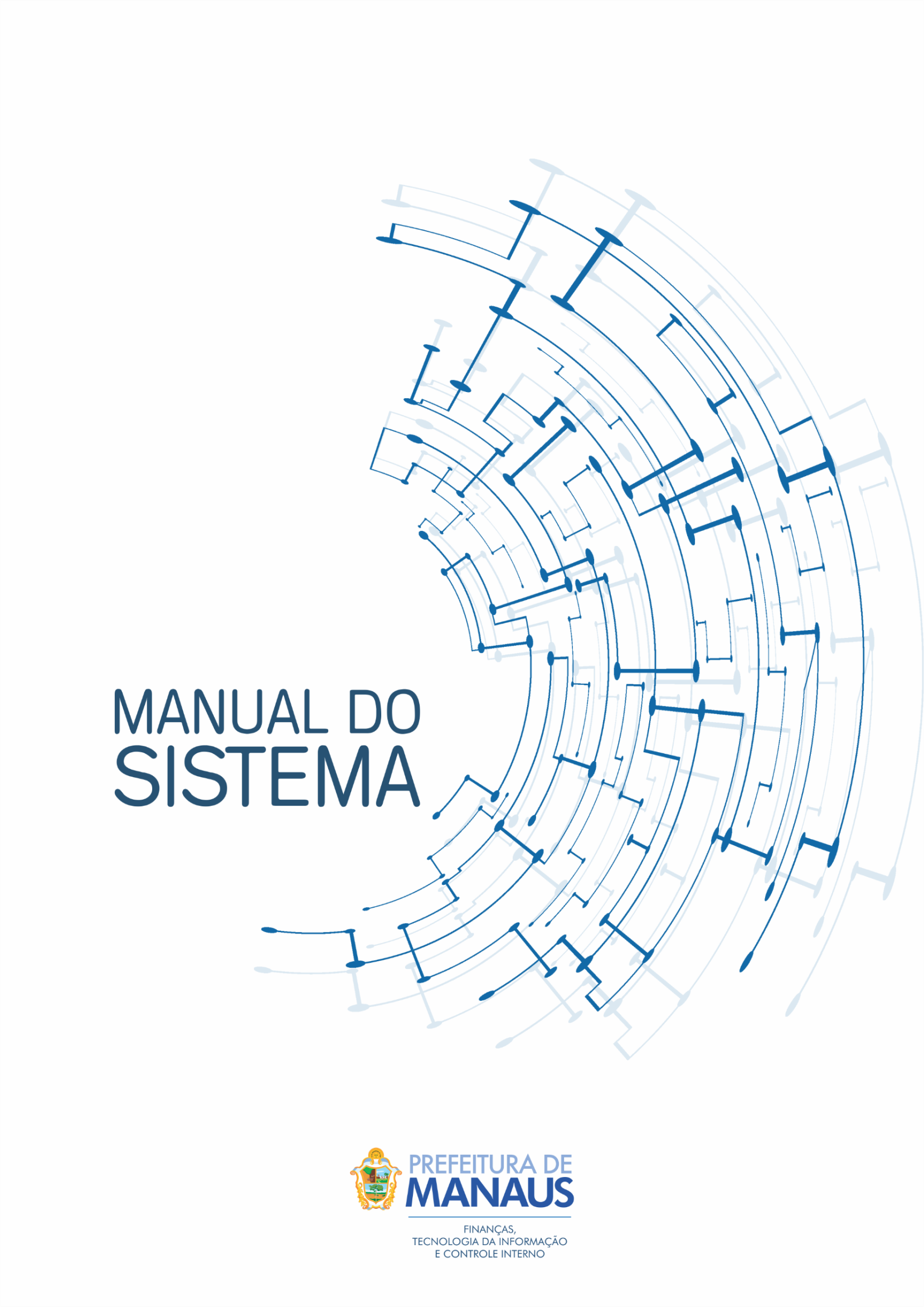 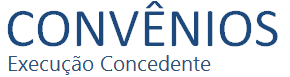 ÍndicePrimeiros Passos	6Visão geral do sistema	71. Entendendo a tela de manutenção	92. Execução do Convênio Concedente	102.1. Consultar Convênio Concedente	102.2. Incluir Convênio Concedente	112.3. Gerar Documento do Convênio Concedente	142.4. Certidão do Convênio Concedente	182.4.1. Consultar Certidão do Convênio Concedente	182.4.2. Incluir Cadastro de Certidão	192.4.3. Visualizar Cadastro de Certidão	202.4.4. Alterar Cadastro de Certidão	202.4.5. Excluir Cadastro de Certidão	212.5. Plano de Trabalho do Convênio Concedente	222.5.1. Consultar Plano de Trabalho	222.5.2. Incluir Plano de Trabalho	232.5.3. Cronograma de Execução	262.5.3.1. Consultar Metas do Plano de Trabalho	262.5.3.2. Incluir Meta do Plano de Trabalho	282.5.3.3. Visualizar Meta do Plano de Trabalho	302.5.3.4. Alterar Meta do Plano de Trabalho	312.5.3.5. Excluir Meta do Plano de Trabalho	332.5.4. Visualizar Plano de Trabalho	352.5.5. Alterar Plano de Trabalho	362.5.6. Excluir Plano de Trabalho	382.6. Tomada de Conta Especial do Convênio Concedente	402.6.1. Consultar Tomada de Conta Especial	402.6.2. Incluir Tomada de Conta Especial	422.6.3. Imprimir Relatório de Tomada de Contas Especial	432.6.4. Comissão / Membros da Tomada de Contas Especial	432.6.4.1. Consultar Membros da Tomada de Conta Especial	442.6.4.2. Incluir Membro da Tomada de Conta Especial	452.6.4.3. Visualizar Membro da Tomada de Conta Especial	462.6.4.4. Alterar Membro da Tomada de Conta Especial	462.6.4.5. Excluir Membro da Tomada de Conta Especial	482.6.5. Visualizar Cadastro de Tomada de Conta Especial	482.6.6. Alterar Cadastro de Tomada de Conta Especial	492.6.7. Excluir Cadastro de Tomada de Conta Especial	512.7. Prestação de Contas do Convênio Concedente	522.7.1. Consultar Prestação de Contas	532.7.2. Incluir Prestação de Conta	542.7.3. Parecer da Prestação de Contas	552.7.3.1. Consultar Parecer da Prestação de Contas	562.7.3.2. Consultar Parecer da Prestação de Contas	572.7.3.3. Visualizar Parecer da Prestação de Contas	582.7.3.4. Editar Parecer da Prestação de Contas	592.7.3.5. Excluir Parecer da Prestação de Contas	612.7.4. Visualizar Prestação de Contas	622.7.5. Editar Prestação de Contas	632.7.6. Excluir Prestação de Contas	652.8. Notificações do Convênio Concedente	662.8.1. Consultar Notificações	672.8.2. Incluir Notificação	682.8.3. Imprimir Documento da Notificação	692.8.4. Anexos da Notificação	702.8.4.1. Consultar Anexos da Notificação	702.8.4.2. Incluir Anexos da Notificação	712.8.4.3. Visualizar Anexo da Notificação	722.8.4.4. Editar Anexo da Notificação	732.8.4.5. Excluir Anexo da Notificação	752.8.5. Visualizar Notificação	752.8.6. Editar Notificação	772.8.7. Excluir Notificação	792.9. Aditivos do Convênio Concedente	812.9.1. Consultar Aditivos	812.9.2. Incluir Aditivo	832.9.3. Anexos do Aditivo	842.9.3.1. Consultar Anexos do Aditivo	852.9.3.2. Incluir Anexos do Aditivo	862.9.3.3. Visualizar Anexos do Aditivo	872.9.3.4. Editar Anexos do Aditivo	872.9.3.5. Excluir Anexos do Aditivo	892.9.4. Visualizar Aditivo	892.9.5. Editar Aditivo	902.9.6. Excluir Aditivo	922.10. Anexos do Convênio Concedente	932.10.1. Consultar Anexos	932.10.2. Incluir Anexo	942.10.3. Visualizar Anexo	952.10.4. Editar Anexo	962.10.5. Excluir Anexo	972.11. Valores do Convênio Concedente	982.12. Encerar/Reabrir o Convênio Concedente	982.12.1. Encerar o Convênio Concedente	982.12.2. Reabrir o Convênio Concedente	1002.13. Visualizar Convênio Concedente	1012.14. Editar Convênio Concedente	1032.15. Excluir Convênio Concedente	105Primeiros PassosPara auxiliá-lo, este manual possui indicadores visuais com notas relevantes do sistema. Estes indicadores são representados pelos ícones abaixo: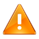 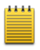 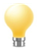 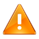 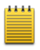 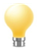 IMPORTANTE!As telas do sistema por padrão são abertas sempre em modo de consulta, caso seja necessário incluir um novo registro o usuário deverá clicar no botão .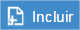 As principais ações do sistema para os registros retornados na consulta são: Visualizar: Utiliza-se esta ação para exibir detalhadamente os dados de um registro cadastrado no sistema.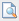  Editar: Editar total ou parcialmente os dados de um registro cadastrado no sistema.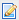  Excluir: Excluir o registro do sistema.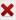              No sistema os campos que são de caráter obrigatório serão sempre marcados com um asterisco (*).Visão geral do sistemaTela de AutenticaçãoInforme seu Usuário e Senha.Clique em Entrar para acessar o sistema.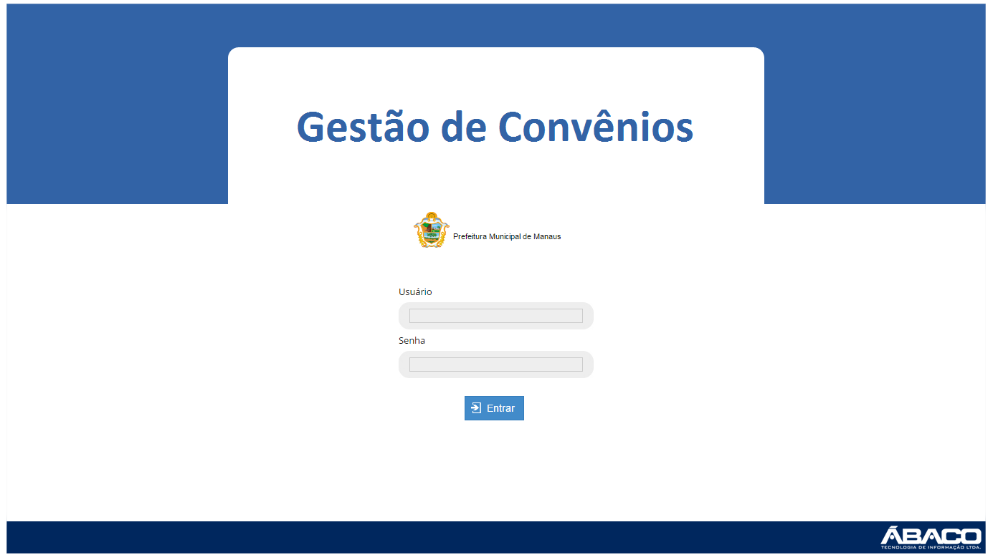 Página Inicial do Sistema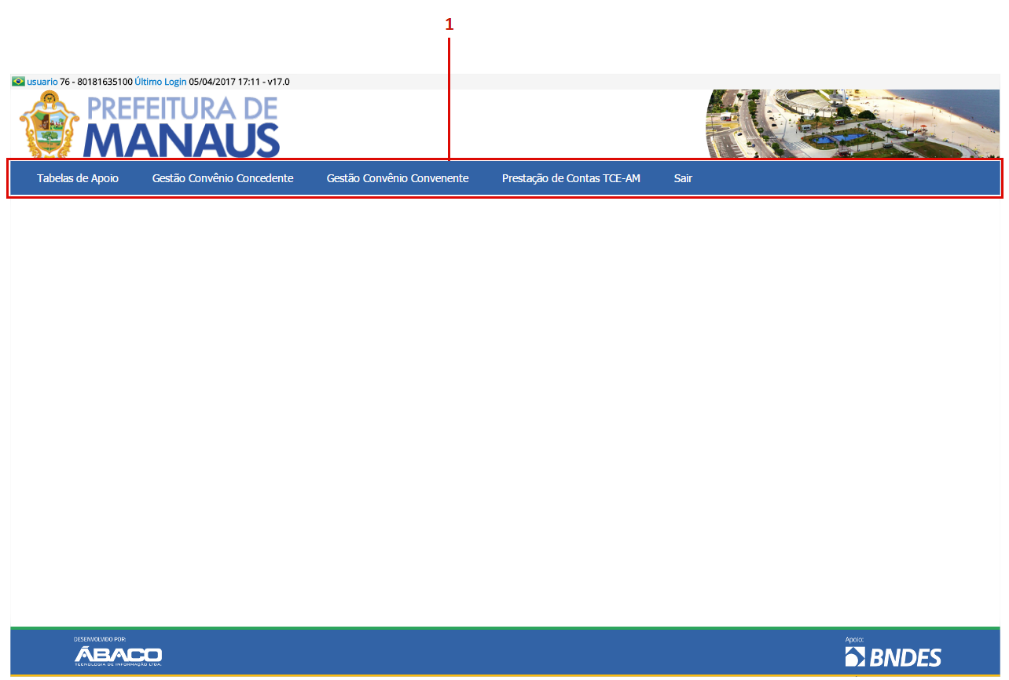 Menus do Sistema.Entendendo a tela de manutençãoPara toda funcionalidade, inicialmente é apresentada a tela de manutenção de dados.A tela de manutenção é dividida em dois blocos: A primeira apresenta os parâmetros de pesquisa para consultar registros no sistema.A segunda apresenta uma grid de exibição, ou seja, uma listagem de registros exibidas de acordo com a consulta realizada.No grid de exibição, são apresentadas informações básicas de registros e suas ações de manutenção. 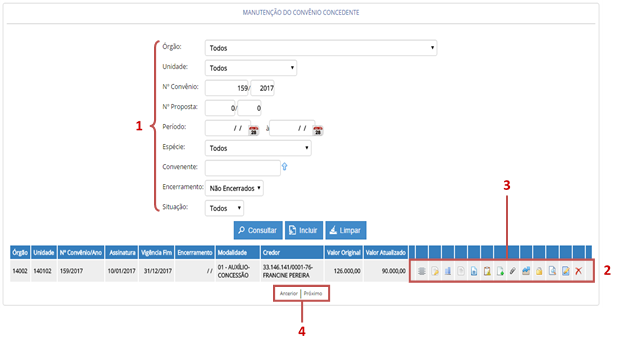 Parâmetros de PesquisaGrid de Exibição dos RegistrosAções de ManutençãoNavegação de PáginaExecução do Convênio ConcedenteSistema de Convênios >> Gestão Convênio Concedente >> ExecuçãoFuncionalidade que permite a manutenção e gerenciamento dos convênios concedentes.O convênio concedente deve ser inserido no sistema através da tela Manutenção do Convênio Concedente, responsável por exibir toda sua execução.Para a inserção do convênio concedente, é necessário que a proposta de convênio esteja aprovada e não esteja vinculada a outro convênio concedente.Consultar Convênio ConcedenteNa tela Manutenção do Convênio Concedente, para efetuar a pesquisa de registros existentes, preencha algum campo do filtro e clique no botão ; Ao clicar neste botão, são exibidos todos os registros encontrados no sistema de acordo com o filtro(s) selecionado(s).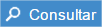 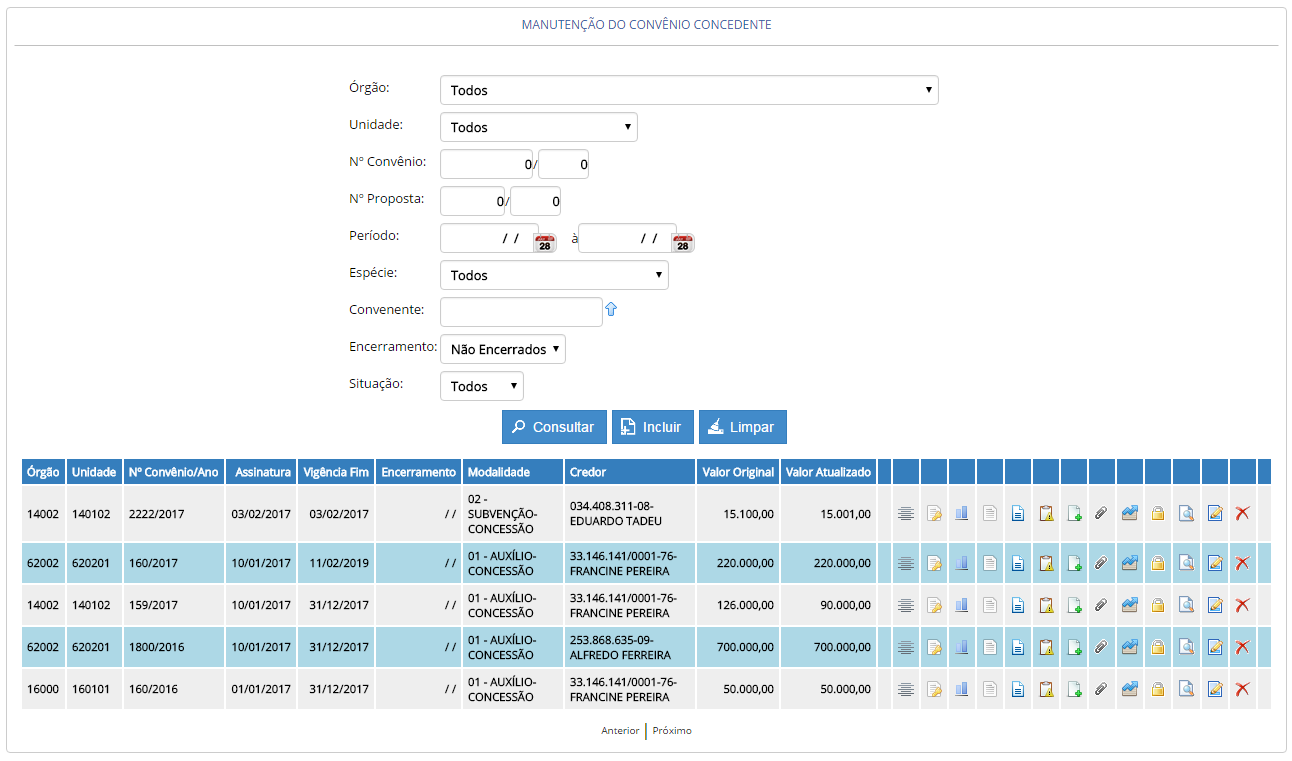 Ações disponíveis para cada registro retornado na consulta:Incluir Convênio ConcedenteNa tela Manutenção do Convênio Concedente clique no botão .Ao clicar neste botão, o sistema disponibiliza a tela Cadastro de Convênio Concedente: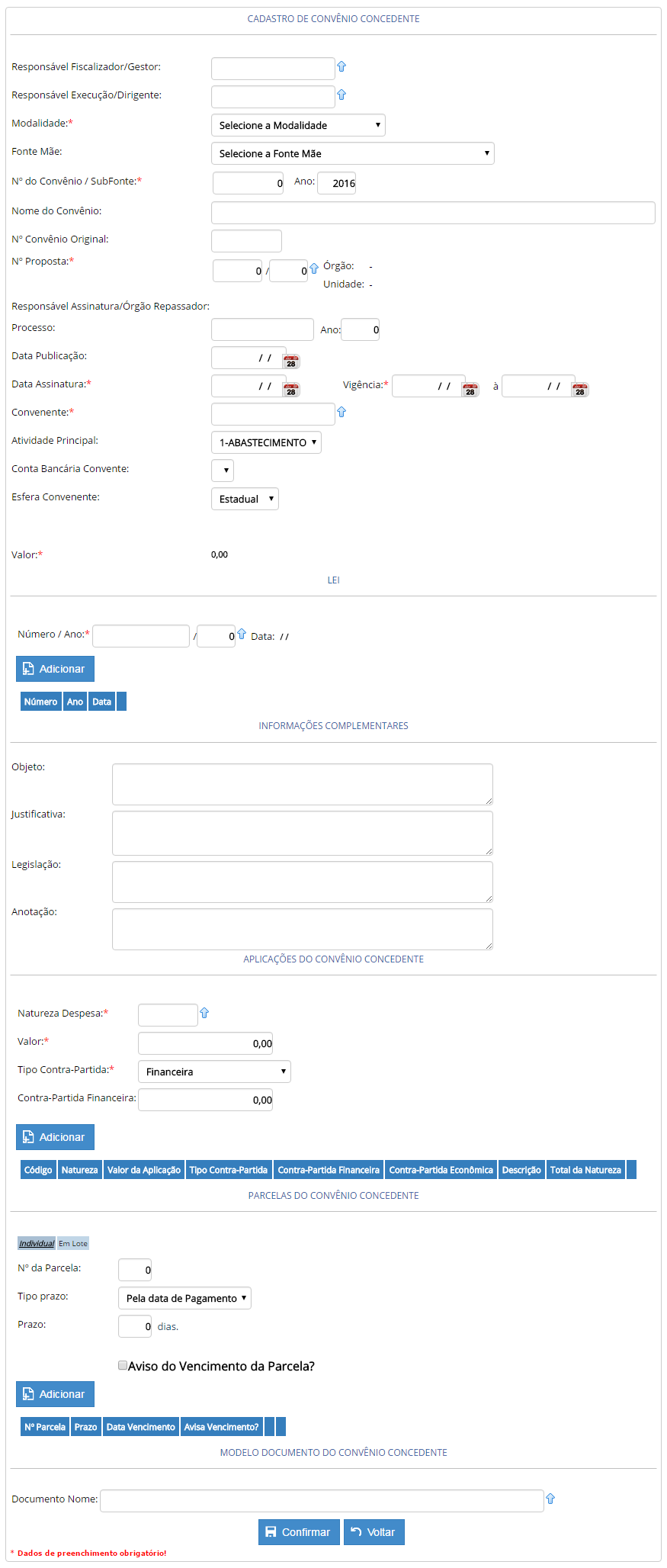 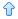 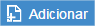 Após o preenchimento do cadastro do convênio concedente, deve-se clicar em  para realizar a conclusão do cadastro.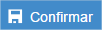 Nota: Para retornar à tela de Manutenção do Convênio Concedente sem salvar as informações, clique no botão .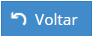 Ao confirmar, a aplicação irá exibir uma janela informativa, informando que o registro foi salvo com sucesso, conforme imagem abaixo: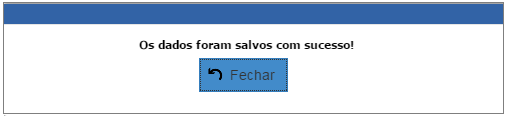 Gerar Documento do Convênio ConcedenteNa tela Manutenção do Convênio Concedente, para gerar um documento do Convênio Concedente, clique no ícone ; Ao clicar neste ícone, o sistema disponibiliza a tela Impressão de Documento contendo o texto de acordo com o modelo de documento selecionado no processo de inclusão do cadastro do Convênio Concedente: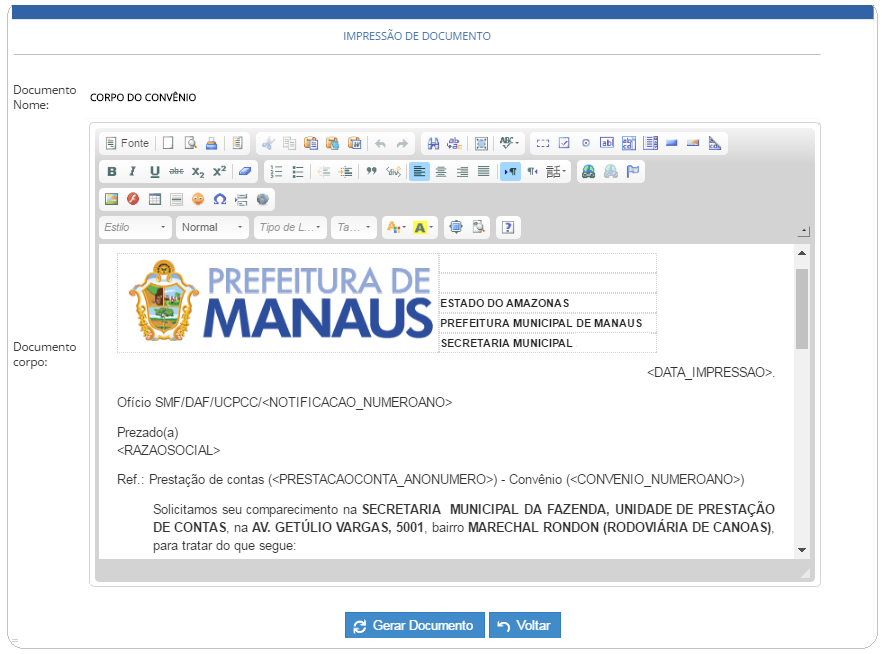 Se necessário, faça as devidas adequações no texto, e, em seguida, clique no botão ; Ao clicar neste botão, a opção de imprimir o documento é disponibilizada; Para retornar à tela Manutenção do Convênio Concedente sem gerar o documento, clique no botão 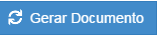 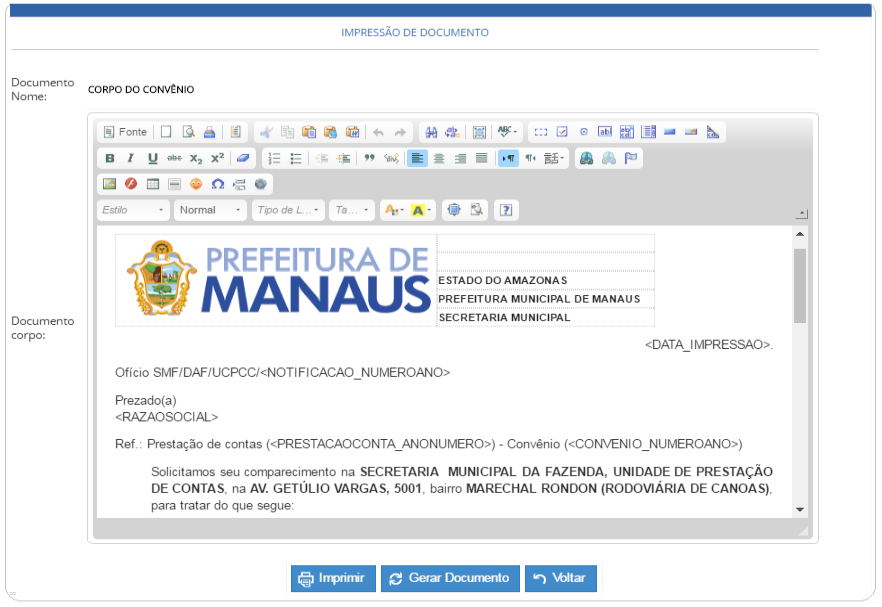 Para imprimir o documento, clique no botão ; Ao clicar neste botão, o sistema disponibiliza o documento para impressão; Após a impressão do documento, este botão é ocultado da tela;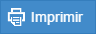 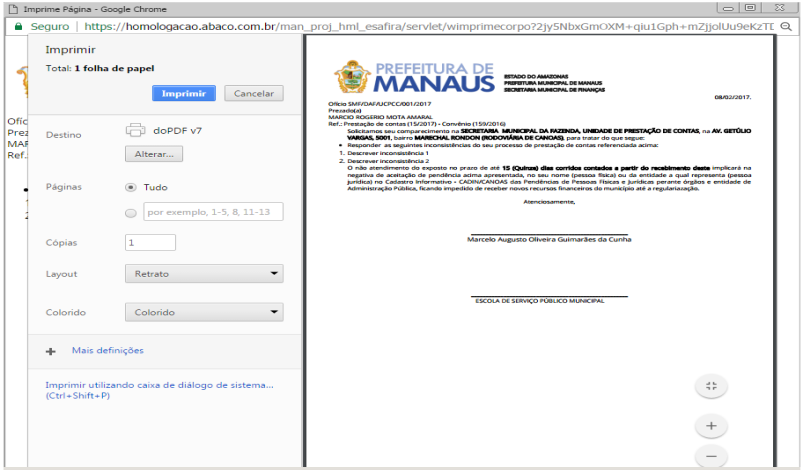 Para retornar à tela Manutenção do Convênio Concedente, clique no botão .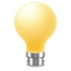 Certidão do Convênio ConcedenteNa tela Manutenção do Convênio Concedente, para realizar a manutenção e gerenciamento dos cadastros de certidões, clique no ícone ; Ao clicar neste ícone, o sistema disponibiliza a tela Manutenção de Certidão.Consultar Certidão do Convênio ConcedenteNa tela de Manutenção de Certidão, para efetuar a pesquisa de registros já inseridos, preencha algum campo do filtro e clique no botão ; Ao clicar neste botão, são exibidos todos os registros encontrados no sistema de acordo com o filtro(s) selecionado(s):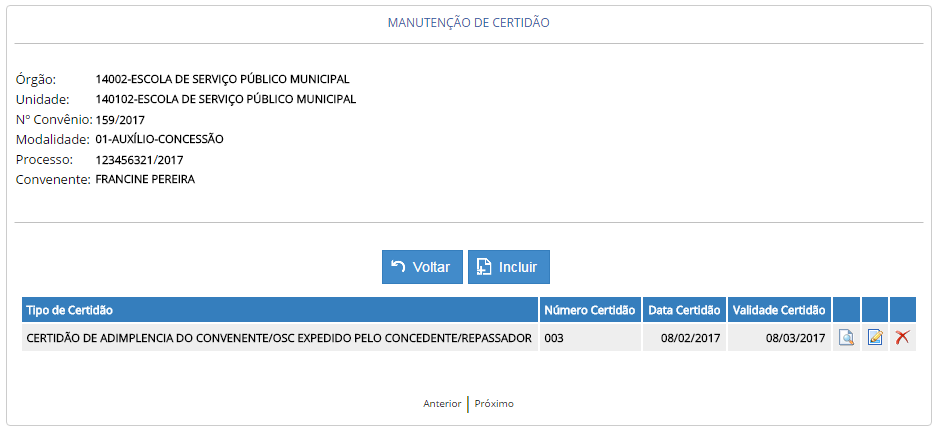 Ações disponíveis para cada registro retornado na consulta:Para retornar à tela de Manutenção do Convênio Concedente, clique no botão .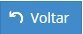 Incluir Cadastro de CertidãoNa tela Manutenção de Certidão clique no botão .Ao clicar neste botão o sistema irá direcionar para a tela Cadastro de Certidão: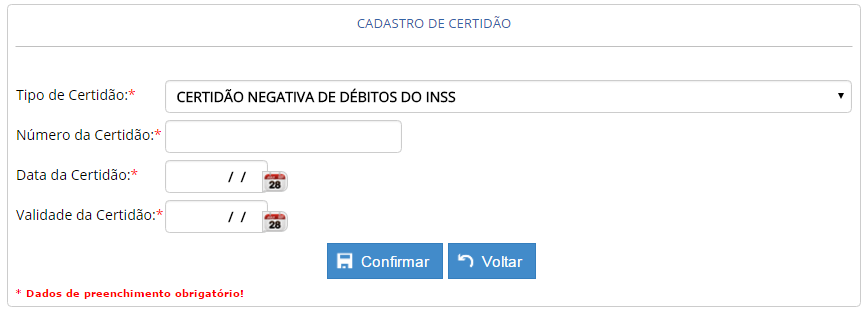 Após o preenchimento das informações da certidão, deve-se clicar em  para realizar a conclusão do cadastro.Nota: Para retornar à tela de Manutenção de Certidão sem salvar as informações, clique no botão .Ao confirmar, a aplicação irá exibir uma janela informativa, informando que os dados foram salvos com sucesso, conforme imagem abaixo:Visualizar Cadastro de CertidãoNa tela Manutenção de Certidão, para visualizar o cadastro de certidão clique no ícone  .Ao clicar neste ícone, é disponibilizada a tela Cadastro de Certidão, com todas as informações do registro cadastrado, em modo somente leitura: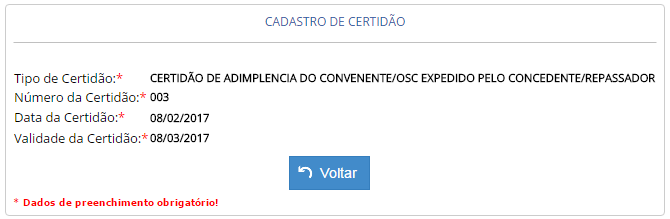 Nota: Para retornar à tela de Manutenção de Certidão clique no botão .Alterar Cadastro de CertidãoNa tela Manutenção de Certidão, para alterar o cadastro de certidão, clique no ícone .Ao clicar neste ícone, é disponibilizada a tela Cadastro de Certidão, com todas as informações do registro cadastrado, em modo de edição: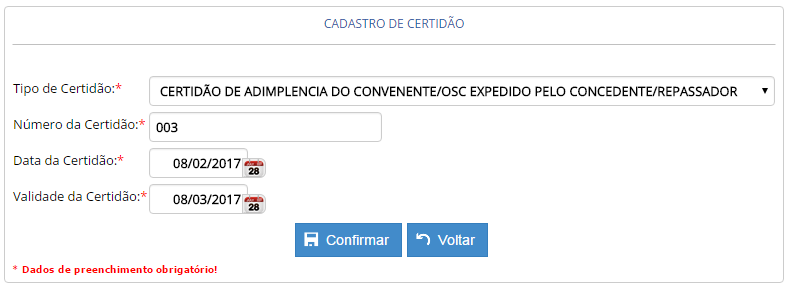 Após realizar as alterações do cadastro da certidão, deve-se clicar em  para gravar as alterações realizadas.Nota: Para retornar à tela de Manutenção de Certidão sem salvar as informações, clique no botão .Ao confirmar, a aplicação irá exibir uma janela informativa, informando que os dados foram salvos com sucesso, conforme imagem abaixo:Excluir Cadastro de CertidãoNa tela de Manutenção de Certidão, para excluir o anexo clique no ícone .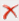 Ao clicar neste ícone, é disponibilizada a tela de Cadastro de Certidão, com todas as informações do registro cadastrado, em modo somente leitura, para visualização das informações a serem excluídas; deve-se clicar em  para realizar a exclusão do registro.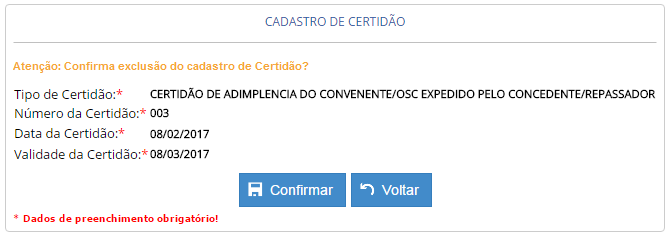 Nota: Para retornar à tela de Manutenção de Certidão sem excluir o registro, clique no botão .Plano de Trabalho do Convênio ConcedenteNa tela Manutenção do Convênio Concedente, para realizar a manutenção e gerenciamento do Plano de Trabalho do Convênio Concedente, clique no ícone ; Ao clicar neste ícone, é disponibilizada a tela de Manutenção do Plano de Trabalho.Consultar Plano de TrabalhoNa tela de Manutenção do Plano de Trabalho, para efetuar a pesquisa de registros já inseridos, preencha algum campo do filtro e clique no botão ; Ao clicar neste botão, são exibidos todos os registros encontrados no sistema de acordo com o filtro(s) selecionado(s):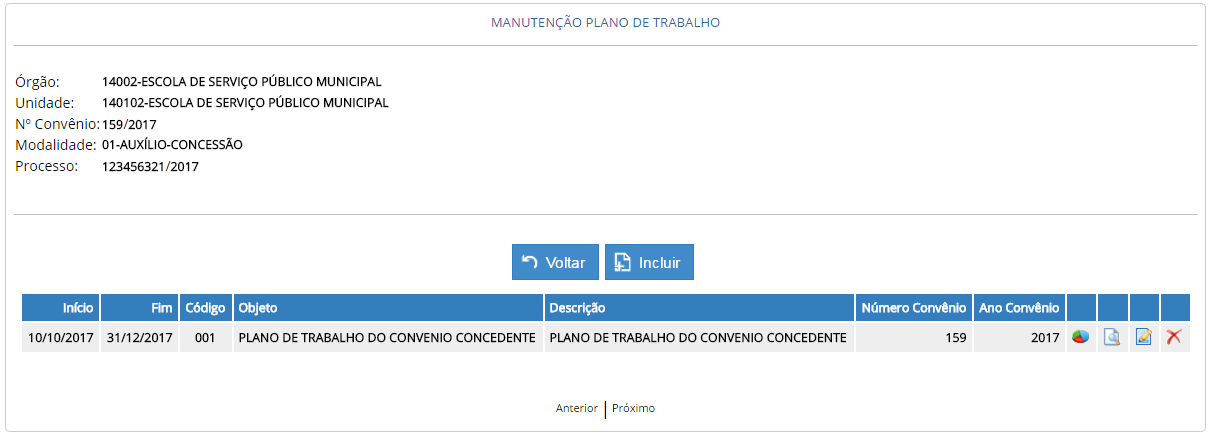 Ações disponíveis para cada registro retornado na consulta:Para retornar à tela de Manutenção do Convênio Concedente, clique no botão .Incluir Plano de TrabalhoNa tela Manutenção do Plano de Trabalho, para inserir um plano de trabalho, clique no botão .Ao clicar neste botão o sistema irá direcionar para a tela de Cadastro do Plano de Trabalho: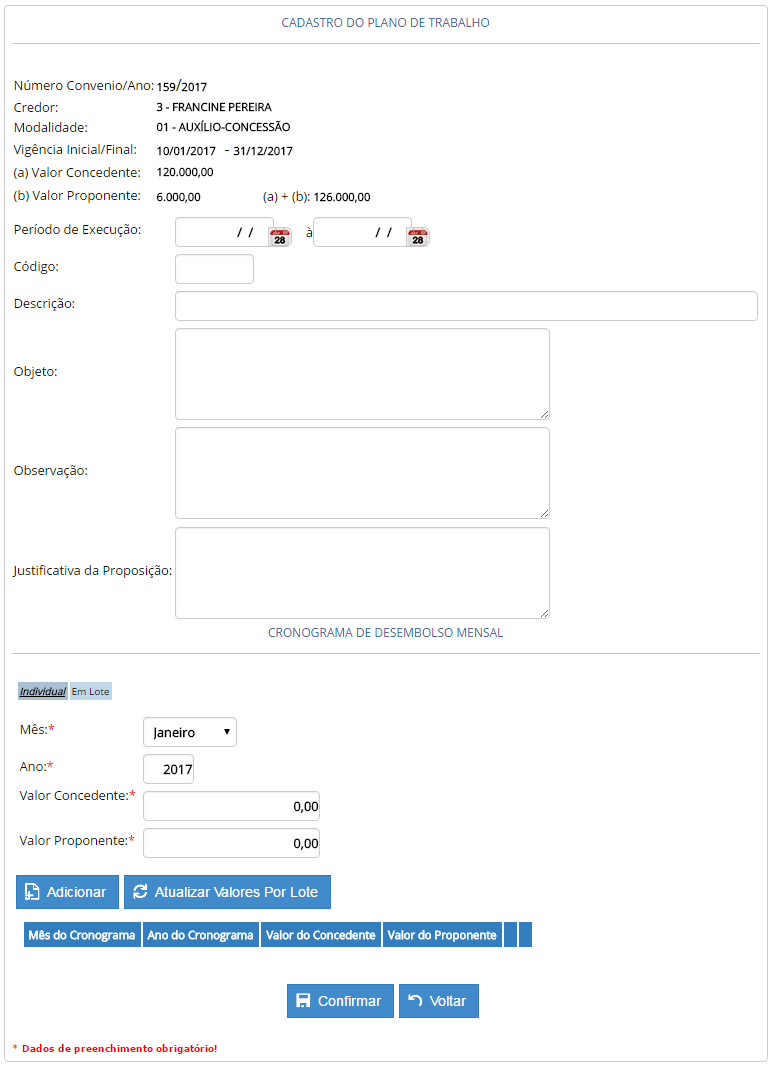 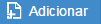 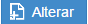 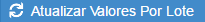 Após o preenchimento do cadastro do plano de trabalho, deve-se clicar em  para realizar a conclusão do cadastro.Nota: Para retornar à tela de Manutenção do Plano de Trabalho sem salvar as informações, clique no botão .Ao confirmar, a aplicação irá exibir uma janela informativa, informando que os dados foram salvos com sucesso, conforme imagem abaixo:Cronograma de ExecuçãoNa tela Manutenção do Plano de Trabalho, para realizar a manutenção e gerenciamento das metas do plano de trabalho, clique no ícone ; Ao clicar neste ícone, o sistema disponibiliza a tela Manutenção das Metas.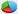 Consultar Metas do Plano de TrabalhoNa tela Manutenção das Metas, para efetuar a pesquisa de registros existentes, preencha algum campo do filtro e clique no botão ; Ao clicar neste botão, são exibidos todos os registros encontrados no sistema de acordo com o filtro(s) selecionado(s).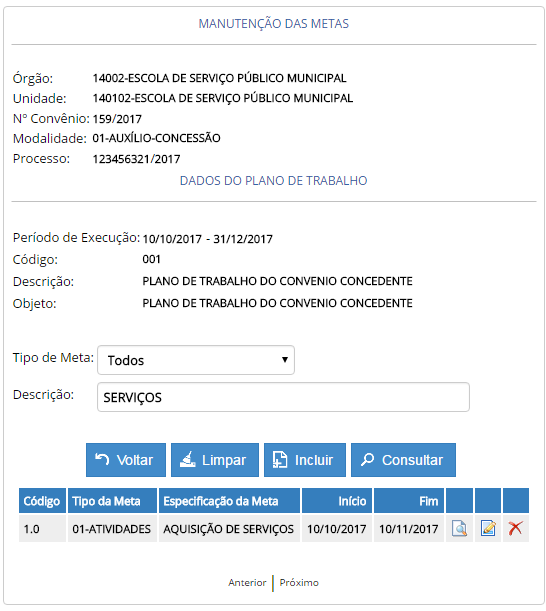 Ações disponíveis para cada registro retornado na consulta:Para retornar à tela Manutenção do Plano de Trabalho, clique no botão .Incluir Meta do Plano de TrabalhoNa tela Manutenção das Metas, para cadastrar uma meta do plano de trabalho, clique no botão .Ao clicar neste botão o sistema irá direcionar para a tela de Cadastro das Metas: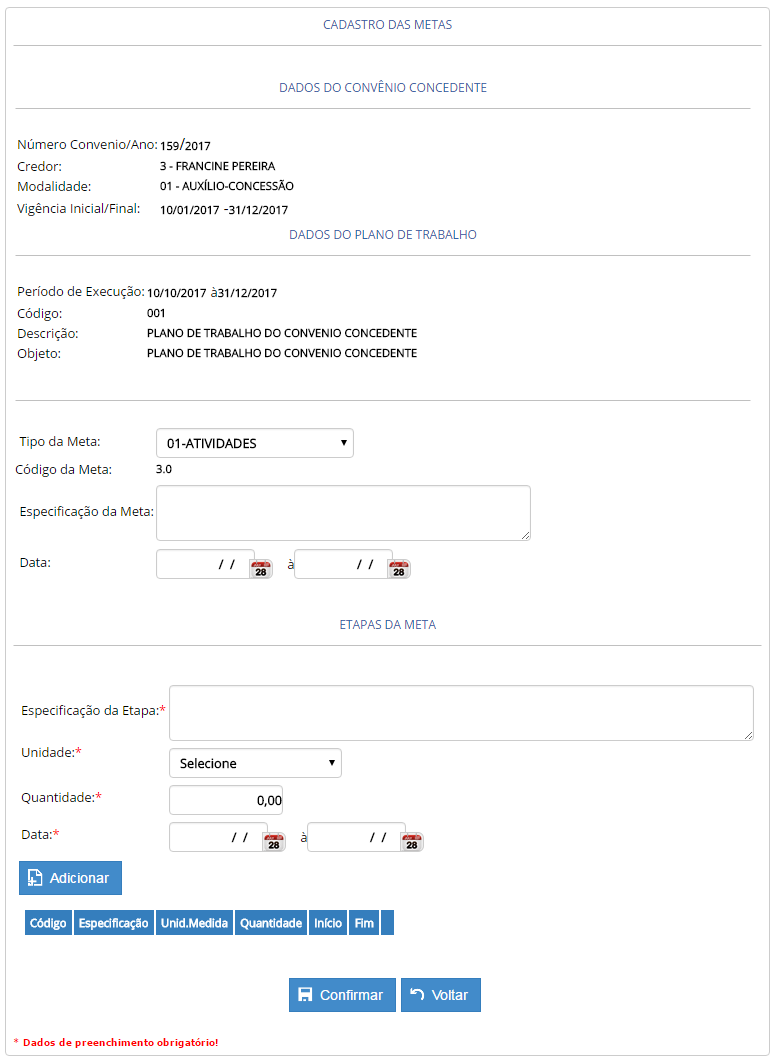 Após o preenchimento do cadastro da meta, deve-se clicar em  para realizar a conclusão do cadastro.Nota: Para retornar à tela de Manutenção das Metas sem salvar as informações, clique no botão .Ao confirmar, a aplicação irá exibir uma janela informativa, informando que os dados foram salvos com sucesso, conforme imagem abaixo:Visualizar Meta do Plano de TrabalhoNa tela Manutenção das Metas, para visualizar a meta do plano de trabalho, clique no ícone .Ao clicar neste ícone, é disponibilizada a tela Cadastro das Metas, com todas as informações do registro cadastrado, em modo somente leitura: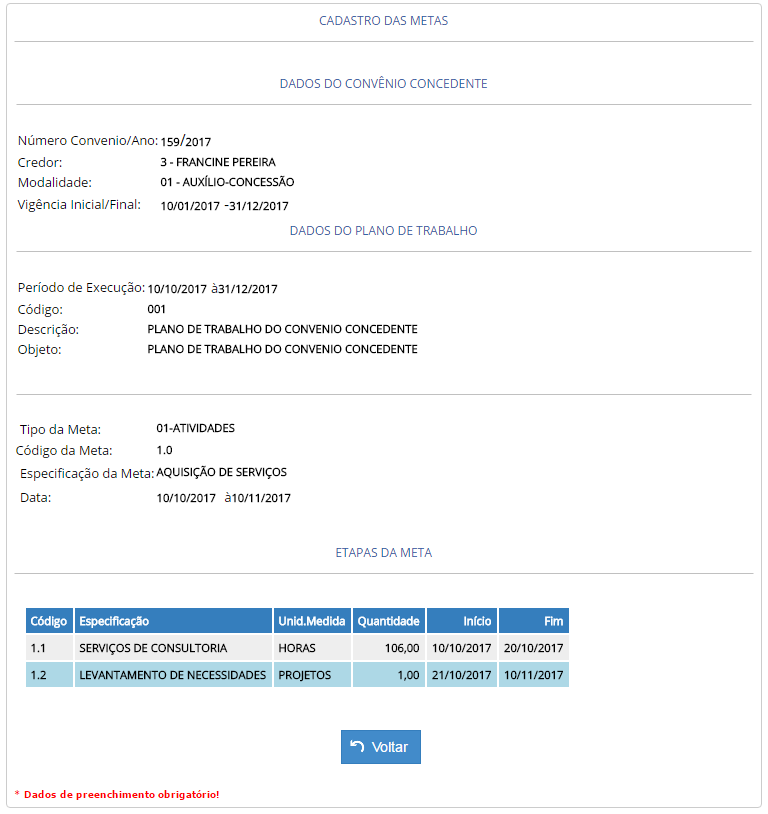 Nota: Para retornar à tela de Manutenção das Metas clique no botão .Alterar Meta do Plano de TrabalhoNa tela Manutenção das Metas, para alterar a meta do plano de trabalho, clique no ícone .Ao clicar neste ícone, é disponibilizada a tela Cadastro das Metas, com todas as informações do registro cadastrado, em modo de edição: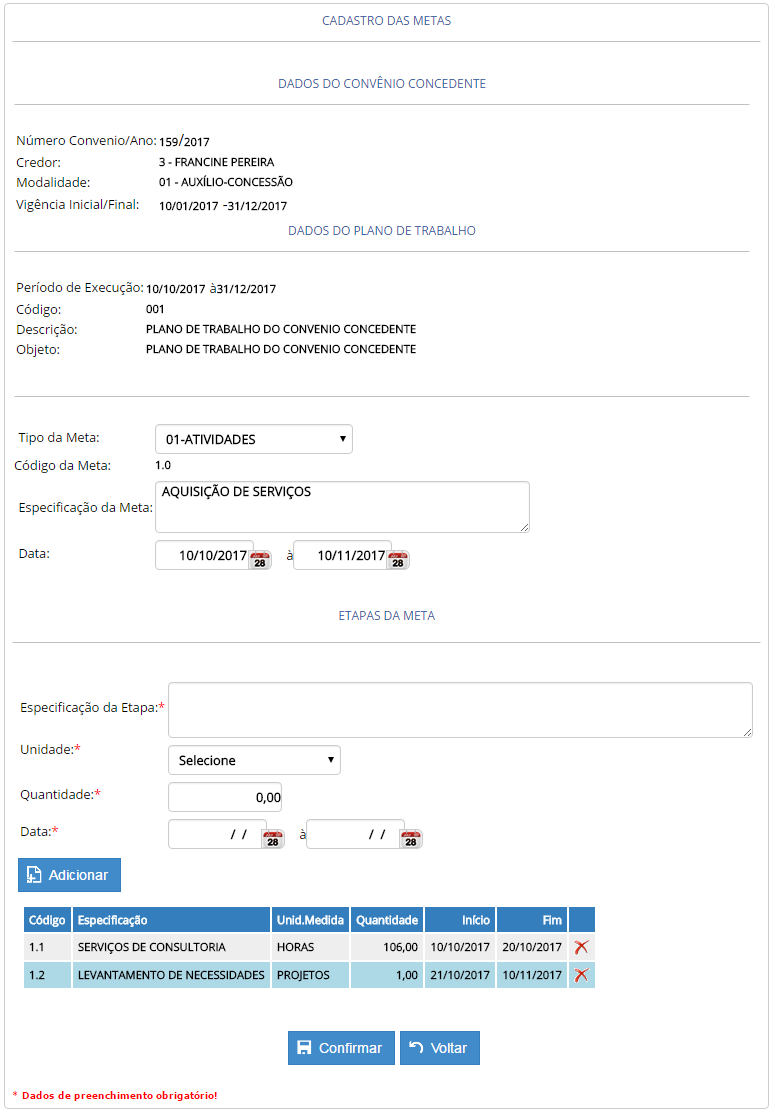 Após realizar as alterações do cadastro da meta, deve-se clicar em  para gravar as alterações realizadas.Nota: Para retornar à tela de Manutenção das Metas sem salvar as informações, clique no botão .Ao confirmar, a aplicação irá exibir uma janela informativa, informando que os dados foram salvos com sucesso, conforme imagem abaixo:Excluir Meta do Plano de TrabalhoNa tela Manutenção das Metas, para excluir a meta do plano de trabalho, clique no ícone .Ao clicar neste ícone, é disponibilizada a tela Cadastro das Metas, com todas as informações do registro cadastrado e mensagem solicitando a confirmação da exclusão: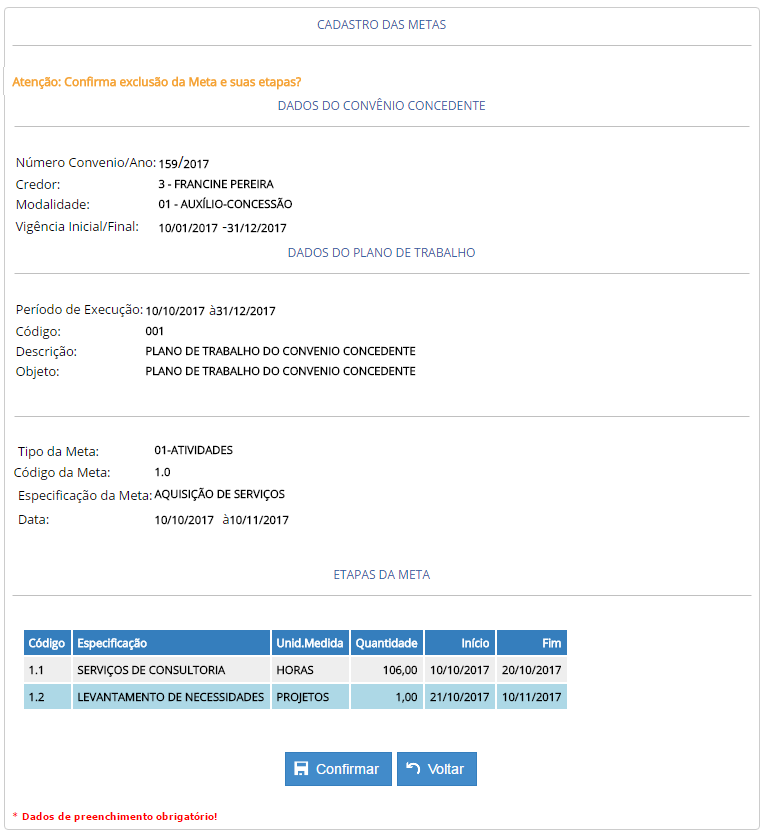 Nota: Para retornar à tela de Manutenção das Metas sem excluir o registro, clique no botão .Visualizar Plano de TrabalhoNa tela Manutenção do Plano de Trabalho, para visualizar o plano de trabalho, clique no ícone .Ao clicar neste ícone, é disponibilizada a tela Cadastro do Plano de Trabalho, com todas as informações do registro cadastrado, em modo somente leitura: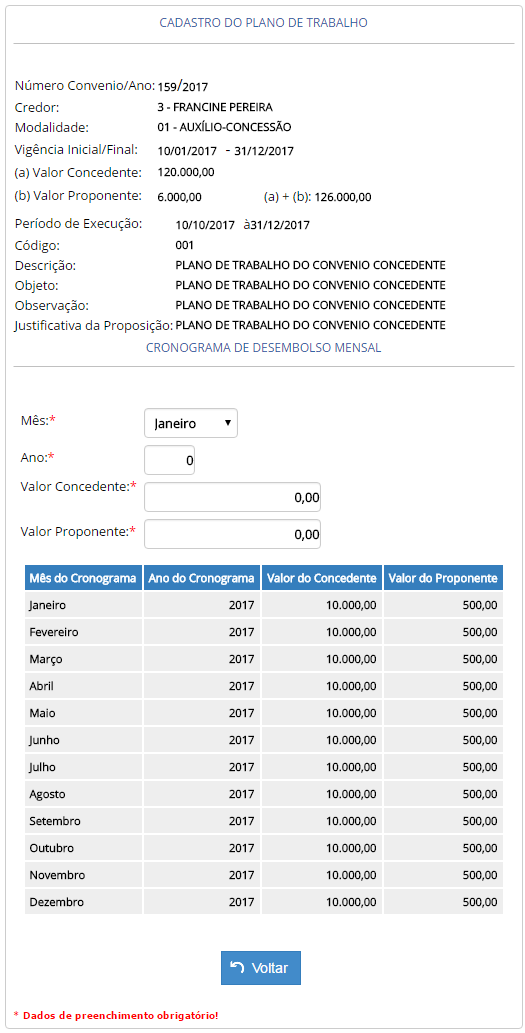 Nota: Para retornar à tela de Manutenção do Plano de Trabalho clique no botão .Alterar Plano de TrabalhoNa tela Manutenção do Plano de Trabalho, para alterar o plano de trabalho, clique no ícone .Ao clicar neste ícone, é disponibilizada a tela Cadastro do Plano de Trabalho, com todas as informações do registro cadastrado, em modo de edição: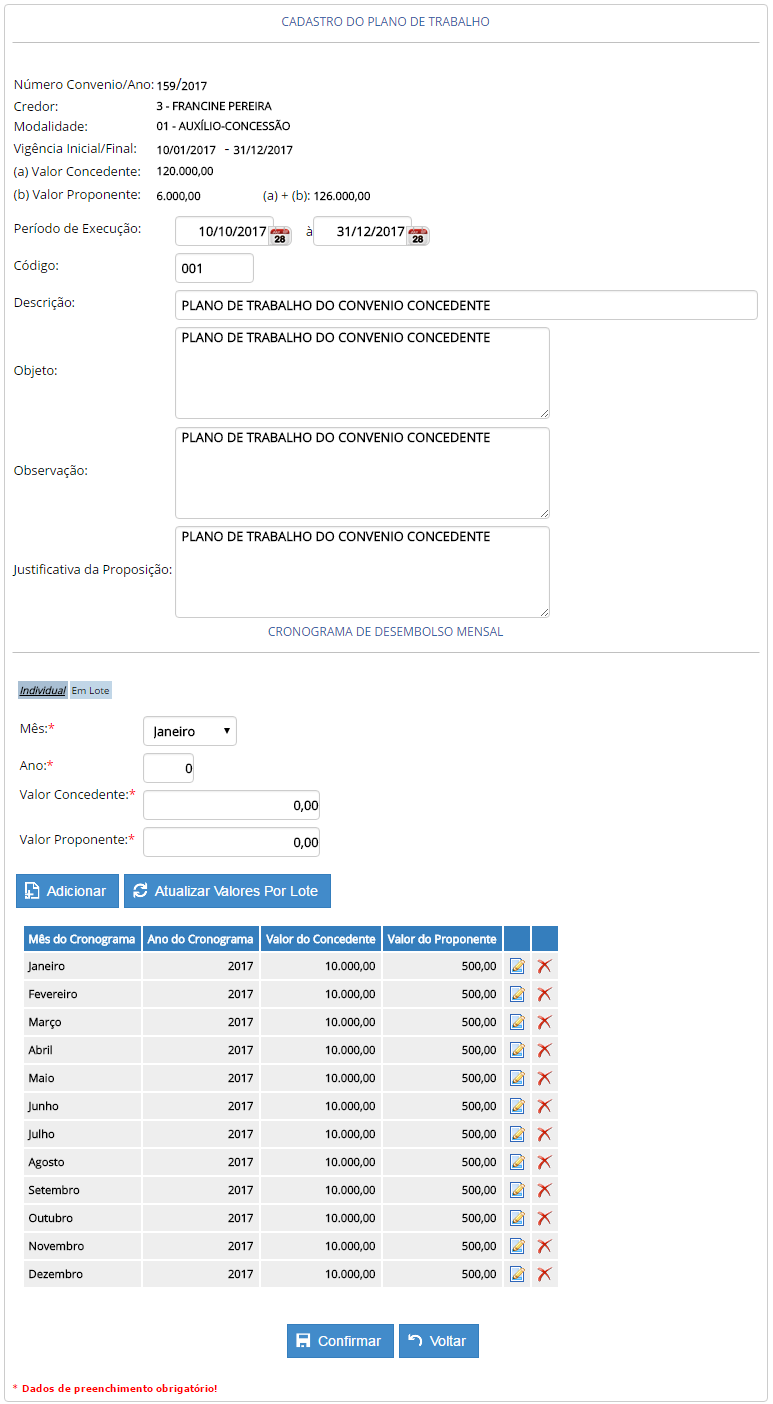 Após realizar as alterações do cadastro do plano de trabalho, deve-se clicar em  para gravar as alterações realizadas.Nota: Para retornar à tela de Manutenção do Plano de Trabalho sem salvar as informações, clique no botão .Ao confirmar, a aplicação irá exibir uma janela informativa, informando que os dados foram salvos com sucesso, conforme imagem abaixo:Excluir Plano de TrabalhoNa tela de Manutenção do Plano de Trabalho, para excluir o plano de trabalho, clique no ícone .Ao clicar neste ícone, é disponibilizada a tela de Cadastro do Plano de Trabalho, com todas as informações do registro cadastrado e mensagem solicitando a confirmação da exclusão: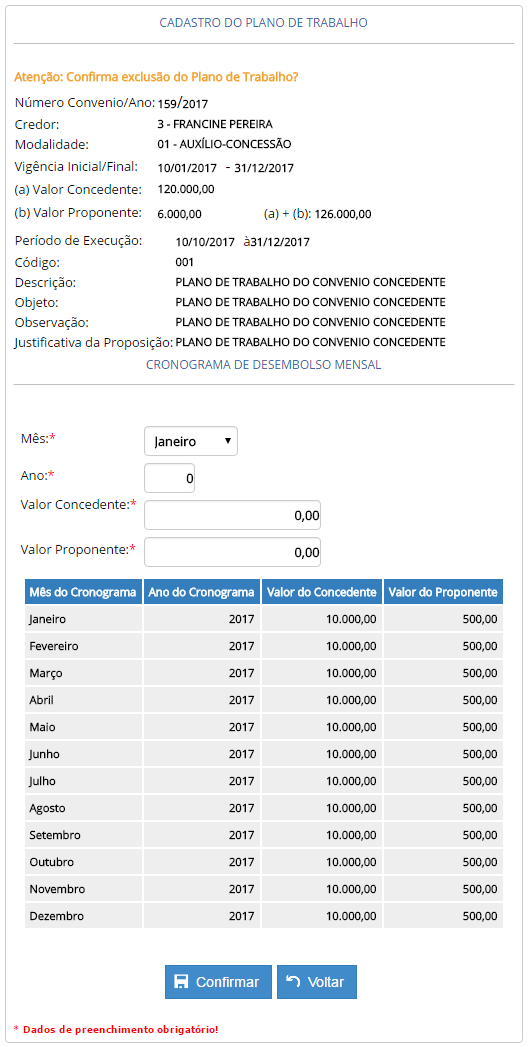 Nota: Para retornar à tela de Manutenção do Plano de Trabalho sem excluir o registro, clique no botão .Tomada de Conta Especial do Convênio ConcedenteNa tela Manutenção do Convênio Concedente, para realizar a manutenção e gerenciamento das informações da Tomada de Conta Especial do Convênio Concedente, clique no ícone ; Ao clicar neste ícone, é disponibilizada a tela de Tomada de Conta Especial:Consultar Tomada de Conta EspecialNa tela de Tomada de Conta Especial, para efetuar a pesquisa de registros já inseridos, preencha algum campo do filtro e clique no botão ; Ao clicar neste botão, são exibidos todos os registros encontrados no sistema de acordo com o filtro(s) selecionado(s):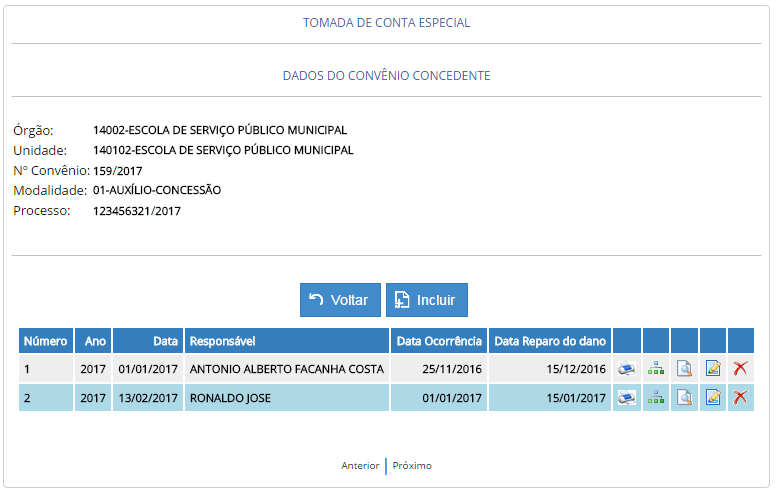 Ações disponíveis para cada registro retornado na consulta:Para retornar à tela de Manutenção do Convênio Concedente, clique no botão .Incluir Tomada de Conta EspecialNa tela Tomada de Conta Especial, para inserir um cadastro de Tomada de Contas Especial, clique no botão ; Ao clicar neste botão, o sistema disponibiliza a tela Cadastro de Tomada de Contas Especial: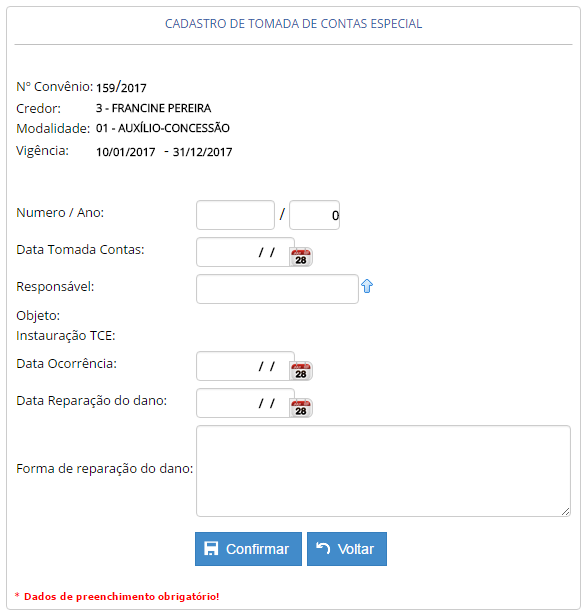 Após o preenchimento do cadastro da tomada de contas especial, deve-se clicar em  para realizar a conclusão do cadastro.Nota: Para retornar à tela de Tomada de Conta Especial sem salvar as informações, clique no botão .Ao confirmar, a aplicação irá exibir uma janela informativa, informando que os dados foram salvos com sucesso, conforme imagem abaixo:Imprimir Relatório de Tomada de Contas EspecialNa tela Tomada de Conta Especial, para imprimir o Relatório de Tomada de Contas Especial, clique no ícone ; Ao clicar neste ícone, é disponibilizada uma tela para impressão do documento.Comissão / Membros da Tomada de Contas EspecialNa tela Tomada de Conta Especial, para realizar a manutenção e gerenciamento dos membros da comissão da Tomada de Contas Especial, clique no ícone .Ao clicar neste ícone, é disponibilizada a tela de Dados da Tomada de Contas Especial.Consultar Membros da Tomada de Conta EspecialNa tela de Dados da Tomada de Contas Especial, para efetuar a pesquisa de registros já inseridos, preencha algum campo do filtro e clique no botão ; Ao clicar neste botão, são exibidos todos os registros encontrados no sistema de acordo com o filtro(s) selecionado(s):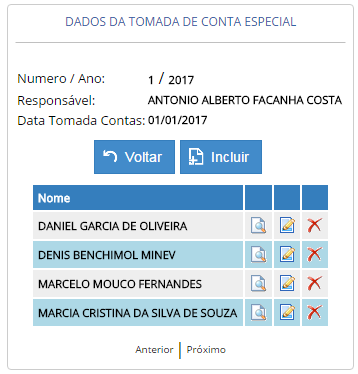 Ações disponíveis para cada registro retornado na consulta:Para retornar à tela de Tomada de Conta Especial, clique no botão .Incluir Membro da Tomada de Conta EspecialNa tela Dados da Tomada de Contas Especial, para inserir um membro da comissão da Tomada de Contas Especial, clique no botão ; Ao clicar neste botão, o sistema disponibiliza a tela Cadastro de Membros da Tomada de Conta Especial: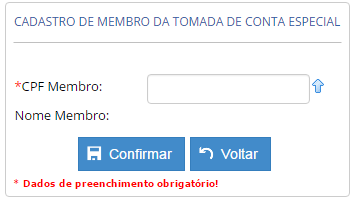 Após o preenchimento do cadastro do membro da tomada de conta especial, deve-se clicar em  para realizar a conclusão do cadastro.Nota: Para retornar à tela de Dados da Tomada de Contas Especial sem salvar as informações, clique no botão .Ao confirmar, a aplicação irá exibir uma janela informativa, informando que os dados foram salvos com sucesso, conforme imagem abaixo:Visualizar Membro da Tomada de Conta EspecialNa tela Dados da Tomada de Contas Especial, para visualizar os dados do membro da comissão da Tomada de Contas Especial, clique no ícone .Ao clicar neste ícone, é disponibilizada a tela Cadastro de Membros da Tomada de Conta Especial, com os dados do registro cadastrado, em modo somente leitura: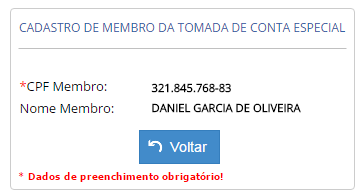 Nota: Para retornar à tela de Dados da Tomada de Contas Especial clique no botão .Alterar Membro da Tomada de Conta EspecialNa tela Dados da Tomada de Contas Especial, para alterar o membro da comissão da Tomada de Contas Especial, clique no ícone .Ao clicar neste ícone, é disponibilizada a tela Cadastro de Membros da Tomada de Conta Especial, com os dados do registro cadastrado, em modo de edição: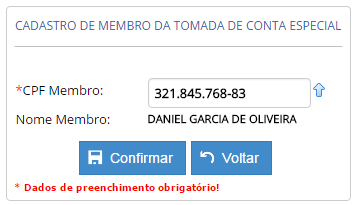 Após realizar as alterações do cadastro do membro da tomada de conta especial, deve-se clicar em  para gravar as alterações realizadas.Nota: Para retornar à tela de Dados da Tomada de Contas Especial sem salvar as informações, clique no botão .Ao confirmar, a aplicação irá exibir uma janela informativa, informando que os dados foram salvos com sucesso, conforme imagem abaixo:Excluir Membro da Tomada de Conta EspecialNa tela Dados da Tomada de Contas Especial, para excluir o membro da comissão da Tomada de Contas Especial, clique no ícone .Ao clicar neste ícone, é disponibilizada a tela Cadastro de Membros da Tomada de Conta Especial, com todos os dados do registro cadastrado em modo somente leitura, para visualização das informações a serem excluídas; deve-se clicar em  para realizar a exclusão do registro: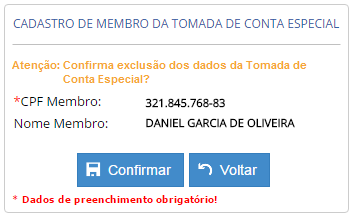 Nota: Para retornar à tela de Dados da Tomada de Contas Especial sem excluir o registro, clique no botão .Visualizar Cadastro de Tomada de Conta EspecialNa tela Tomada de Conta Especial, para visualizar o cadastro da Tomada de Conta Especial, clique no ícone .Ao clicar neste ícone, é disponibilizada a tela Cadastro de Tomada de Conta Especial, com todas as informações do registro cadastrado, em modo somente leitura: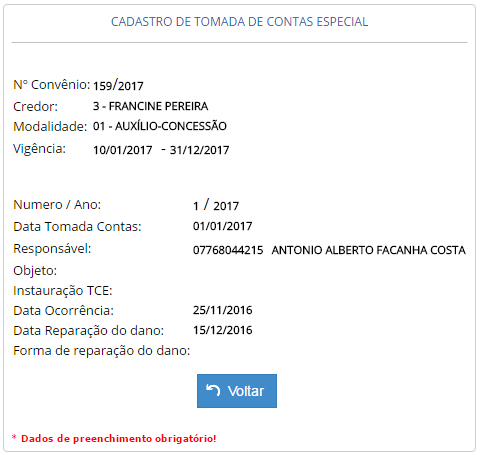 Nota: Para retornar à tela de Tomada de Conta Especial clique no botão .Alterar Cadastro de Tomada de Conta EspecialNa tela Tomada de Conta Especial, para alterar o cadastro da Tomada de Conta Especial, clique no ícone . Ao clicar neste ícone, é disponibilizada a tela Cadastro de Tomada de Conta Especial, com todas as informações do registro cadastrado, em modo de edição: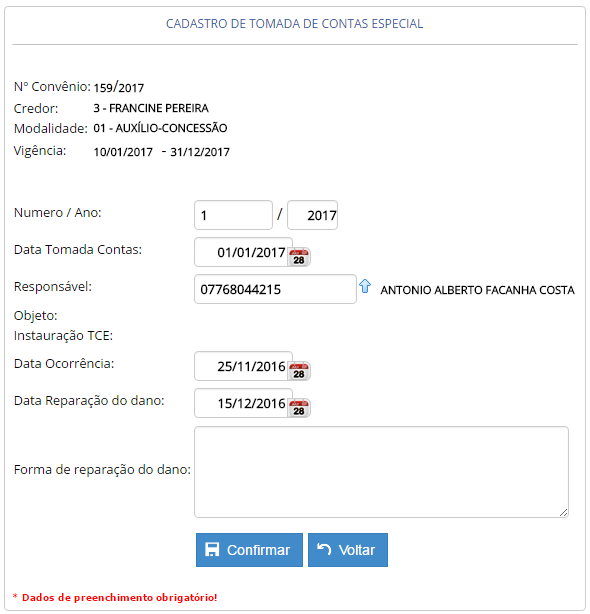 Após realizar as alterações do cadastro da tomada de conta especial deve-se clicar em  para gravar as alterações realizadas.Nota: Para retornar à tela de Tomada de Conta Especial sem salvar as informações, clique no botão .Ao confirmar, a aplicação irá exibir uma janela informativa, informando que os dados foram salvos com sucesso, conforme imagem abaixo:Excluir Cadastro de Tomada de Conta EspecialNa tela de Tomada de Conta Especial, para excluir o cadastro da Tomada de Conta Especial, clique no ícone .Ao clicar neste ícone, é disponibilizada a tela de Cadastro de Tomada de Conta Especial, com todas as informações do registro cadastrado, em modo somente leitura, para visualização das informações a serem excluídas; deve-se clicar em  para realizar a exclusão do registro: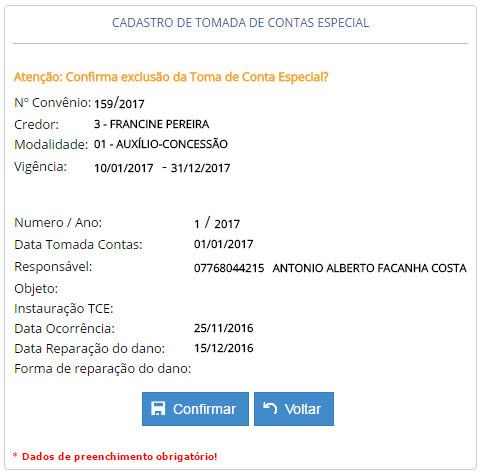 Nota: Para retornar à tela de Tomada de Conta Especial sem excluir o registro, clique no botão .Prestação de Contas do Convênio ConcedenteNa tela de Manutenção do Convênio Concedente, para gerenciar a prestação de contas, clique no ícone; Ao clicar neste ícone, é disponibilizada a tela de Manutenção da Prestação de Contas do Convênio Concedente.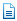 Consultar Prestação de ContasNa tela de Manutenção da Prestação de Contas do Convênio Concedente, para efetuar a pesquisa de registros já inseridos, preencha algum campo do filtro e clique no botão ; Ao clicar neste botão, são exibidos todos os registros encontrados no sistema de acordo com o filtro(s) selecionado(s):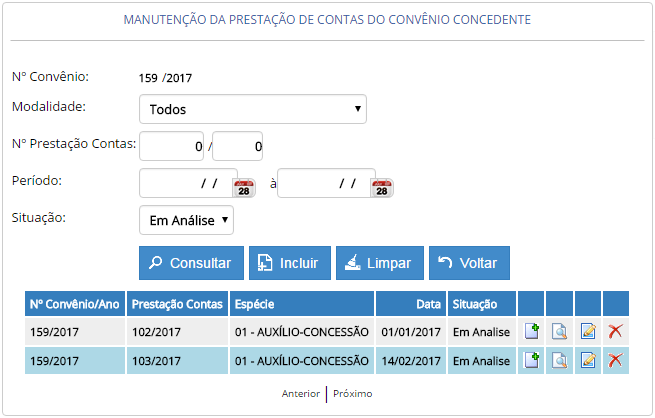 Ações disponíveis para cada registro retornado na consulta:Para retornar à tela de Manutenção do Convênio Concedente, clique no botão .Incluir Prestação de ContaNa tela de Manutenção da Prestação de Contas do Convênio Concedente clique no botão .Ao clicar neste botão o sistema irá direcionar para a tela Cadastro de Prestação de Contas: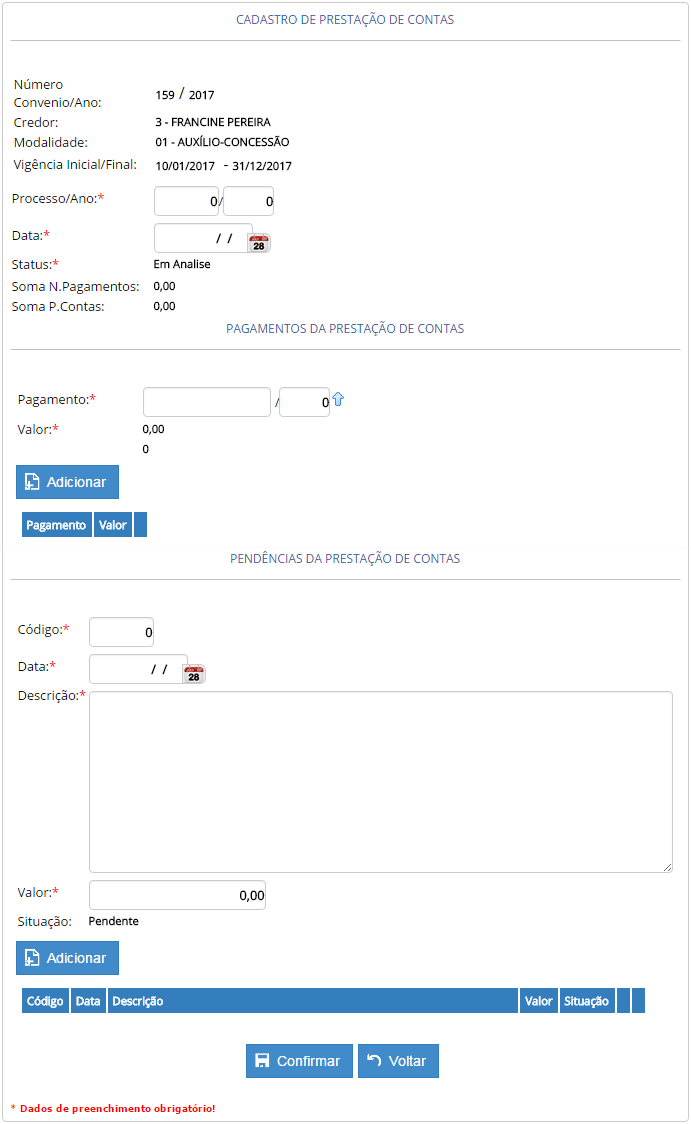 Após o preenchimento das informações da prestação de conta, deve-se clicar em  para realizar a conclusão do cadastro.Nota: Para retornar à tela de Manutenção da Prestação de Contas do Convênio Concedente sem salvar as informações, clique no botão .Ao confirmar, a aplicação irá exibir uma janela informativa, informando que os dados foram salvos com sucesso, conforme imagem abaixo:Parecer da Prestação de ContasNa tela de Manutenção da Prestação de Contas do Convênio Concedente, para gerenciar o parecer da prestação de contas, clique no ícone; Ao clicar neste ícone, é disponibilizada a tela de Manutenção do Parecer do Convênio Concedente.Consultar Parecer da Prestação de ContasNa tela de Manutenção do Parecer do Convênio Concedente, para efetuar a pesquisa de registros já inseridos, preencha algum campo do filtro e clique no botão ; Ao clicar neste botão, são exibidos todos os registros encontrados no sistema de acordo com o filtro(s) selecionado(s):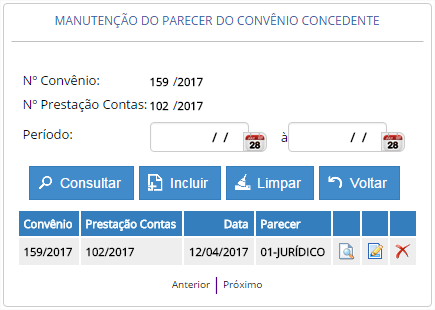 Ações disponíveis para cada registro retornado na consulta:Para retornar à tela de Manutenção do Parecer do Convênio Concedente, clique no botão .Consultar Parecer da Prestação de ContasNa tela de Manutenção do Parecer do Convênio Concedente clique no botão .Ao clicar neste botão o sistema irá direcionar para a tela Cadastro do Parecer do Convênio Concedente: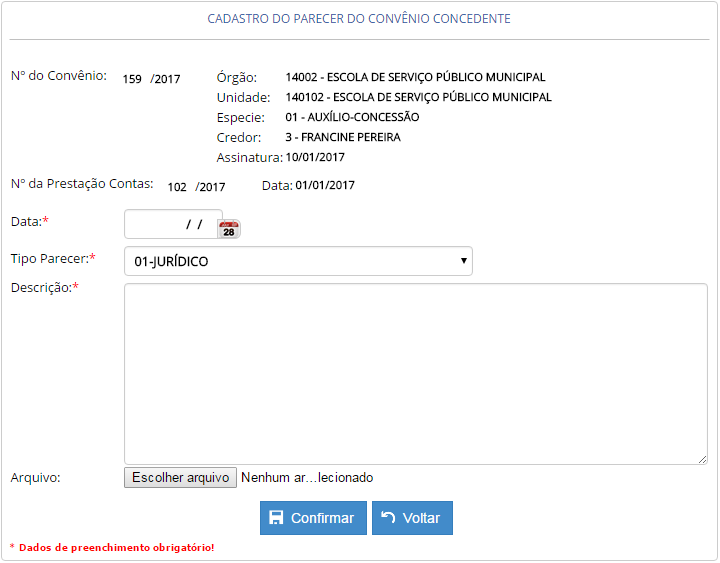 Após o preenchimento das informações do parecer da prestação de contas, deve-se clicar em  para realizar a conclusão do cadastro.Nota: Para retornar à tela de Manutenção do Parecer do Convênio Concedente sem salvar as informações, clique no botão .Ao confirmar, a aplicação irá exibir uma janela informativa, informando que os dados foram salvos com sucesso, conforme imagem abaixo:Visualizar Parecer da Prestação de ContasNa tela de Manutenção do Parecer do Convênio Concedente, para visualizar o parecer da prestação de contas clique no ícone .Ao clicar neste ícone, é disponibilizada a tela de Cadastro do Parecer do Convênio Concedente, com todas as informações do registro cadastrado, em modo somente leitura: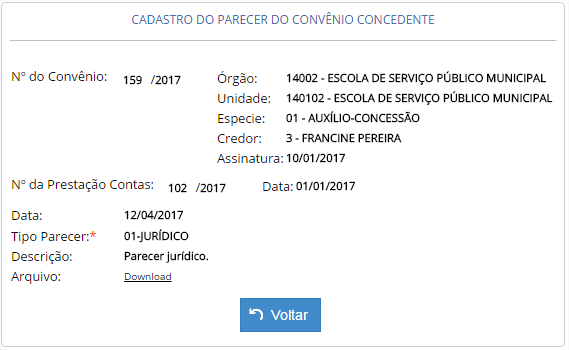 Nota: Para retornar à tela de Manutenção do Parecer do Convênio Concedente clique no botão .Editar Parecer da Prestação de ContasNa tela de Manutenção do Parecer do Convênio Concedente, para editar o parecer da prestação de contas clique no ícone .Ao clicar neste ícone, é disponibilizada a tela de Cadastro do Parecer do Convênio Concedente, com todas as informações do registro cadastrado, em modo de edição: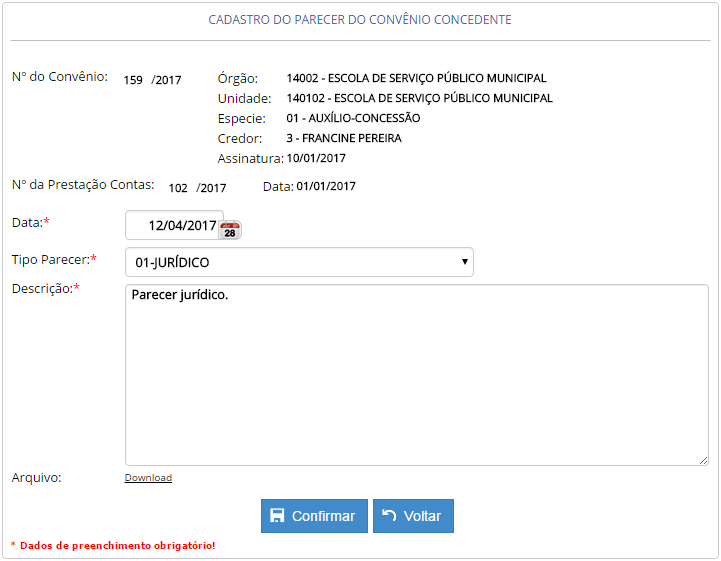 Após realizar as alterações do cadastro do parecer, deve-se clicar em  para gravar as alterações realizadas.Nota: Para retornar à tela de Manutenção do Parecer do Convênio Concedente sem salvar as informações, clique no botão .Ao confirmar, a aplicação irá exibir uma janela informativa, informando que os dados foram salvos com sucesso, conforme imagem abaixo:Excluir Parecer da Prestação de ContasNa tela de Manutenção do Parecer do Convênio Concedente, para excluir o parecer da prestação de contas clique no ícone .Ao clicar neste ícone, é disponibilizada a tela de Cadastro do Parecer do Convênio Concedente, com todas as informações do registro cadastrado, em modo somente leitura, para visualização das informações a serem excluídas; deve-se clicar em  para realizar a exclusão do registro.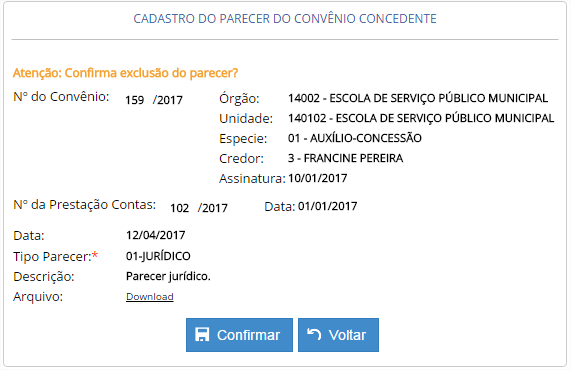 Nota: Para retornar à tela de Manutenção do Parecer do Convênio Concedente sem excluir o registro, clique no botão .Visualizar Prestação de ContasNa tela de Manutenção da Prestação de Contas do Convênio Concedente, para visualizar a prestação de contas clique no ícone .Ao clicar neste ícone, é disponibilizada a tela de Cadastro de Prestação de Contas, com todas as informações do registro cadastrado, em modo somente leitura: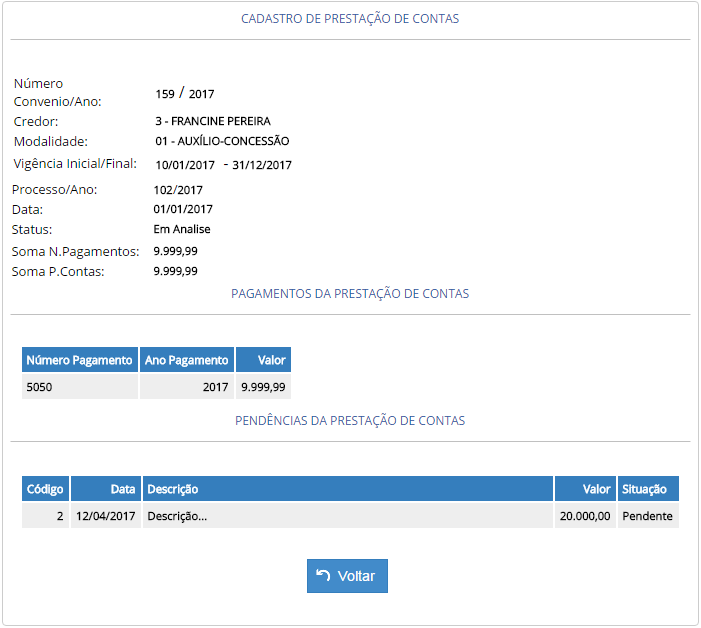 Nota: Para retornar à tela de Manutenção da Prestação de Contas do Convênio Concedente clique no botão .Editar Prestação de ContasNa tela de Manutenção da Prestação de Contas do Convênio Concedente, para editar a prestação de contas clique no ícone .Ao clicar neste ícone, é disponibilizada a tela de Cadastro de Prestação de Contas, com todas as informações do registro cadastrado, em modo de edição: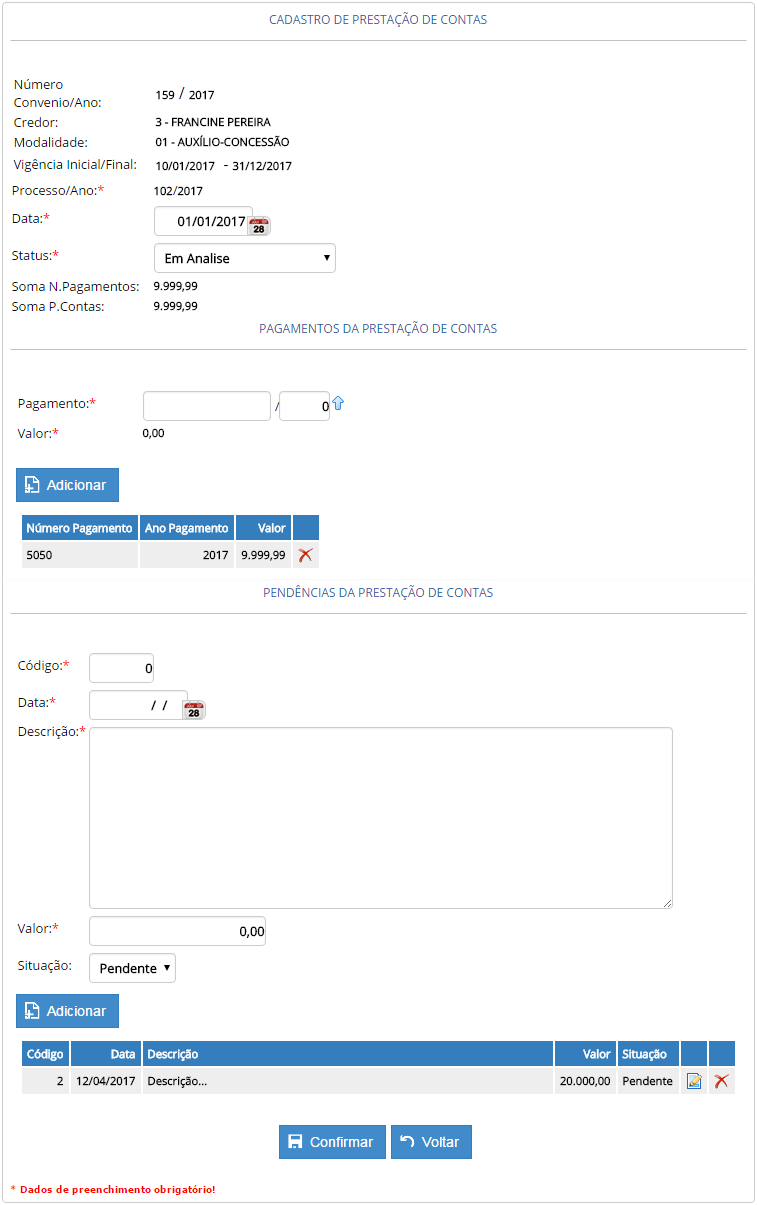 Após realizar as alterações do cadastro da prestação de contas, deve-se clicar em  para gravar as alterações realizadas.Nota: Para retornar à tela de Manutenção da Prestação de Contas do Convênio Concedente sem salvar as informações, clique no botão .Ao confirmar, a aplicação irá exibir uma janela informativa, informando que os dados foram salvos com sucesso, conforme imagem abaixo:Excluir Prestação de ContasNa tela de Manutenção da Prestação de Contas do Convênio Concedente, para excluir a prestação de contas clique no ícone .Ao clicar neste ícone, é disponibilizada a tela de Cadastro de Prestação de Contas, com todas as informações do registro cadastrado, em modo somente leitura, para visualização das informações a serem excluídas; deve-se clicar em  para realizar a exclusão do registro.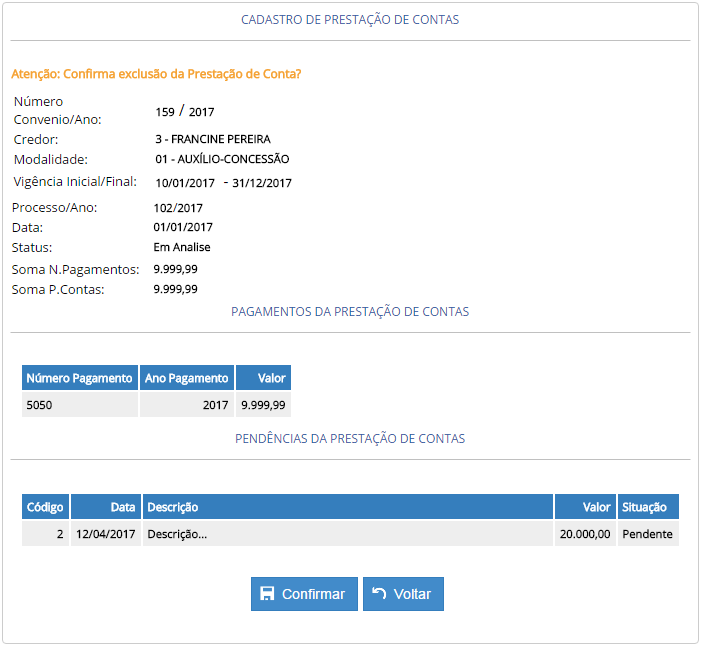 Nota: Para retornar à tela de Manutenção da Prestação de Contas do Convênio Concedente sem excluir o registro, clique no botão .Notificações do Convênio ConcedenteNa tela de Manutenção do Convênio Concedente, para gerenciar e manter as notificações do convênio concedente, clique no ícone; Ao clicar neste ícone, é disponibilizada a tela de Manutenção da Notificação do Convênio Concedente.Consultar NotificaçõesNa tela de Manutenção da Notificação do Convênio Concedente, para efetuar a pesquisa de registros já inseridos, preencha algum campo do filtro e clique no botão ; Ao clicar neste botão, são exibidos todos os registros encontrados no sistema de acordo com o filtro(s) selecionado(s):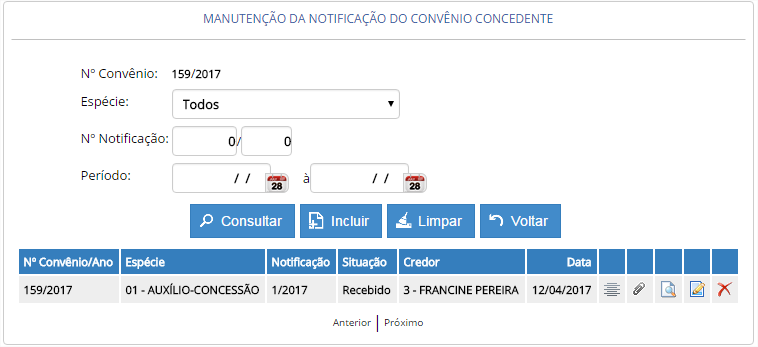 Ações disponíveis para cada registro retornado na consulta:Para retornar à tela de Manutenção da Notificação do Convênio Concedente, clique no botão .Incluir NotificaçãoNa tela de Manutenção da Notificação do Convênio Concedente clique no botão .Ao clicar neste botão o sistema irá direcionar para a tela Cadastro da Notificação do Convênio Concedente: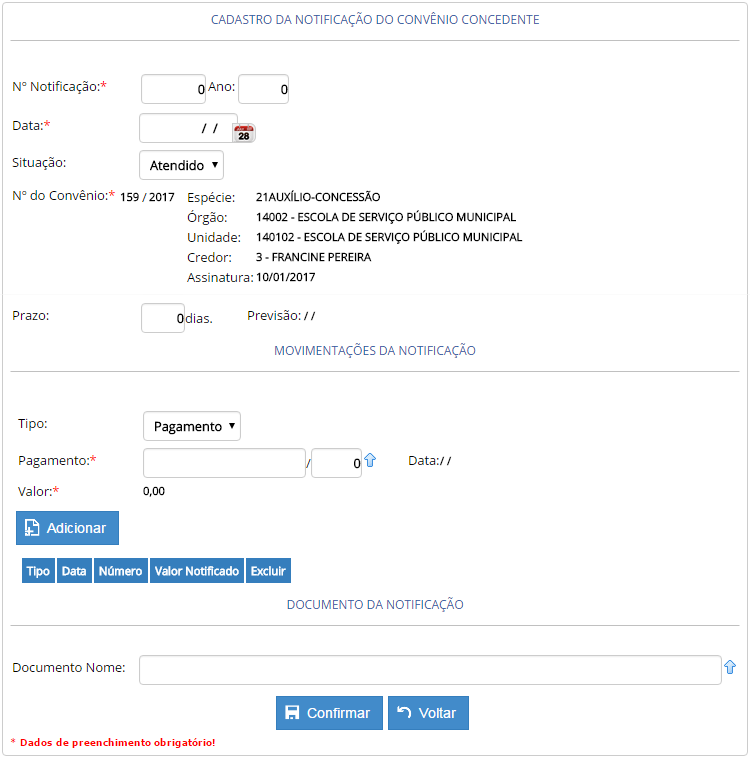 Após o preenchimento das informações da notificação, deve-se clicar em  para realizar a conclusão do cadastro.Nota: Para retornar à tela de Manutenção da Notificação do Convênio Concedente sem salvar as informações, clique no botão .Ao confirmar, a aplicação irá exibir uma janela informativa, informando que os dados foram salvos com sucesso, conforme imagem abaixo:Imprimir Documento da NotificaçãoNa tela de Manutenção da Notificação do Convênio Concedente, para imprimir de forma direta o documento relacionado à notificação, clique no ícone; Ao clicar neste ícone o sistema disponibiliza o documento para impressão.Anexos da NotificaçãoNa tela de Manutenção da Notificação do Convênio Concedente, para gerenciar os anexos, clique no ícone ; Ao clicar neste ícone, é disponibilizada a tela de Manutenção dos Anexos da Notificação do Convênio Concedente.Consultar Anexos da NotificaçãoNa tela de Manutenção dos Anexos da Notificação do Convênio Concedente, para efetuar a pesquisa de registros já inseridos, preencha algum campo do filtro e clique no botão ; Ao clicar neste botão, são exibidos todos os registros encontrados no sistema de acordo com o filtro(s) selecionado(s):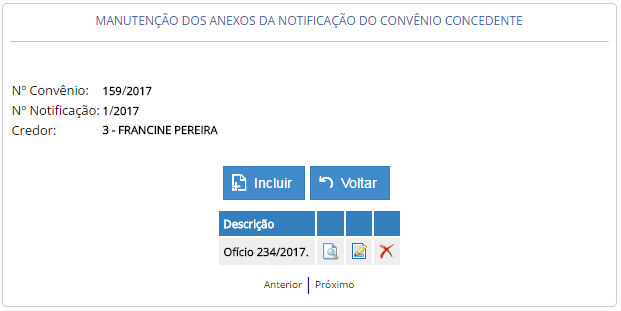 Ações disponíveis para cada registro retornado na consulta:Para retornar à tela de Manutenção dos Anexos da Notificação do Convênio Concedente, clique no botão .Incluir Anexos da NotificaçãoNa tela de Manutenção dos Anexos da Notificação do Convênio Concedente clique no botão .Ao clicar neste botão o sistema irá direcionar para a tela de Cadastro de Anexos da Notificação do Convênio Concedente: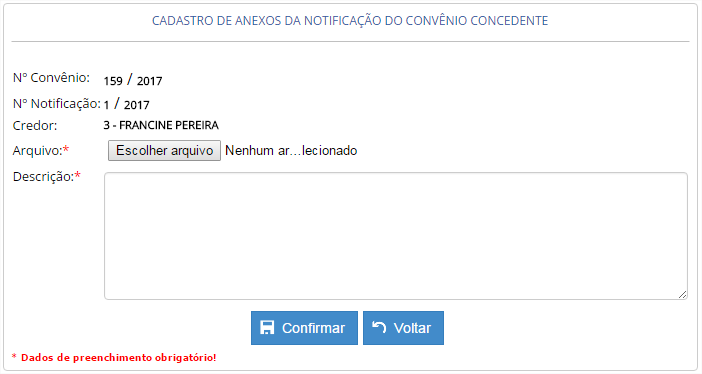 Após o preenchimento do cadastro do anexo, deve-se clicar em  para realizar a conclusão do cadastro.Nota: Para retornar à tela de Manutenção dos Anexos da Notificação do Convênio Concedente sem salvar as informações, clique no botão .Ao confirmar, a aplicação irá exibir uma janela informativa, informando que os dados foram salvos com sucesso, conforme imagem abaixo:Visualizar Anexo da NotificaçãoNa tela de Manutenção dos Anexos da Notificação do Convênio Concedente, para visualizar o anexo clique no ícone .Ao clicar neste ícone, é disponibilizada a tela de Cadastro de Anexos da Notificação do Convênio Concedente, com todas as informações do registro cadastrado, em modo somente leitura: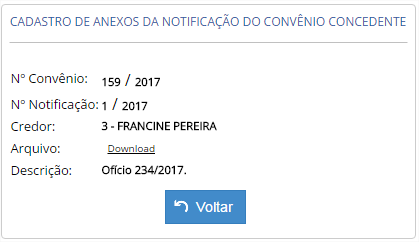 Nota: Para retornar à tela de Manutenção dos Anexos da Notificação do Convênio Concedente clique no botão .Editar Anexo da NotificaçãoNa tela de Manutenção dos Anexos da Notificação do Convênio Concedente, para editar o anexo clique no ícone .Ao clicar neste ícone, é disponibilizada a tela de Cadastro de Anexos da Notificação do Convênio Concedente, com todas as informações do registro cadastrado, em modo de edição: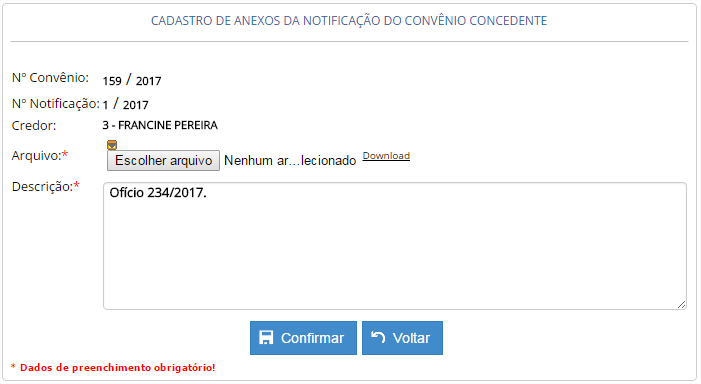 Após realizar as alterações do cadastro do anexo, deve-se clicar em  para gravar as alterações realizadas.Nota: Para retornar à tela de Manutenção dos Anexos da Notificação do Convênio Concedente sem salvar as informações, clique no botão .Ao confirmar, a aplicação irá exibir uma janela informativa, informando que os dados foram salvos com sucesso, conforme imagem abaixo:Excluir Anexo da NotificaçãoNa tela de Manutenção dos Anexos da Notificação do Convênio Concedente, para excluir o anexo clique no ícone .Ao clicar neste ícone, é disponibilizada a tela de Cadastro de Anexos da Notificação do Convênio Concedente, com todas as informações do registro cadastrado, em modo somente leitura, para visualização das informações a serem excluídas; deve-se clicar em  para realizar a exclusão do registro.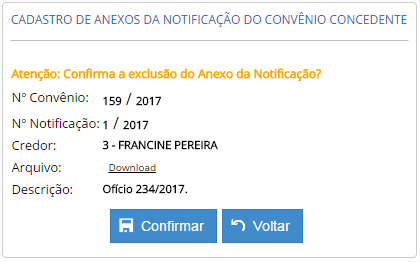 Nota: Para retornar à tela de Manutenção dos Anexos da Notificação do Convênio Concedente sem excluir o registro, clique no botão .Visualizar NotificaçãoNa tela de Manutenção da Notificação do Convênio Concedente, para visualizar o cadastro da notificação clique no ícone .Ao clicar neste ícone, é disponibilizada a tela de Cadastro da Notificação do Convênio Concedente, com todas as informações do registro cadastrado, em modo somente leitura: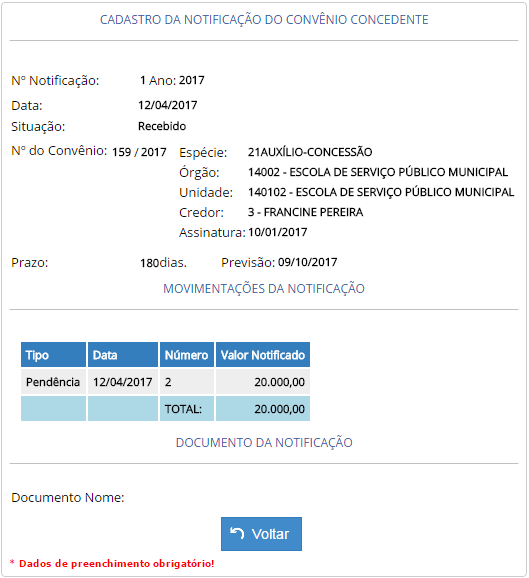 Nota: Para retornar à tela de Manutenção da Notificação do Convênio Concedente clique no botão .Editar NotificaçãoNa tela de Manutenção da Notificação do Convênio Concedente, para editar o cadastro da notificação clique no ícone .Ao clicar neste ícone, é disponibilizada a tela de Cadastro da Notificação do Convênio Concedente, com todas as informações do registro cadastrado, em modo de edição: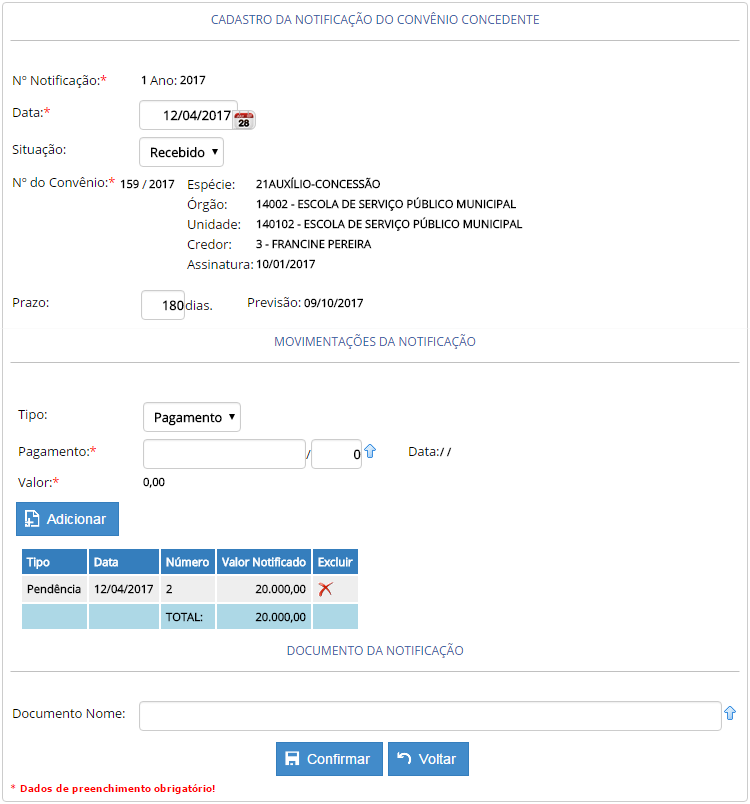 Após realizar as alterações do cadastro da notificação, deve-se clicar em  para gravar as alterações realizadas.Nota: Para retornar à tela de Manutenção da Notificação do Convênio Concedente sem salvar as informações, clique no botão .Ao confirmar, a aplicação irá exibir uma janela informativa, informando que os dados foram salvos com sucesso, conforme imagem abaixo:Excluir NotificaçãoNa tela de Manutenção da Notificação do Convênio Concedente, para excluir o cadastro da notificação clique no ícone .Ao clicar neste ícone, é disponibilizada a tela de Cadastro da Notificação do Convênio Concedente, com todas as informações do registro cadastrado, em modo somente leitura, para visualização das informações a serem excluídas; deve-se clicar em  para realizar a exclusão do registro.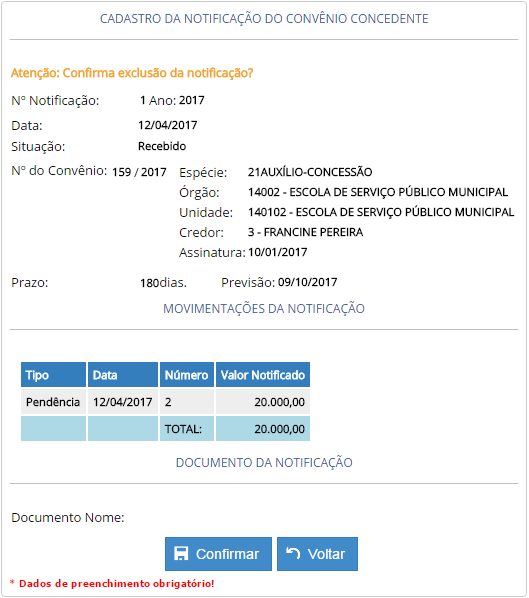 Nota: Para retornar à tela de Manutenção da Notificação do Convênio Concedente sem excluir o registro, clique no botão .Aditivos do Convênio ConcedenteNa tela de Manutenção do Convênio Concedente, para gerenciar os aditivos, clique no ícone ; Ao clicar neste ícone, é disponibilizada a tela de Aditivos do Convênio Concedente.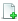 Consultar AditivosNa tela de Aditivos do Convênio Concedente, para efetuar a pesquisa de registros já inseridos, preencha algum campo do filtro e clique no botão ; Ao clicar neste botão, são exibidos todos os registros encontrados no sistema de acordo com o filtro(s) selecionado(s):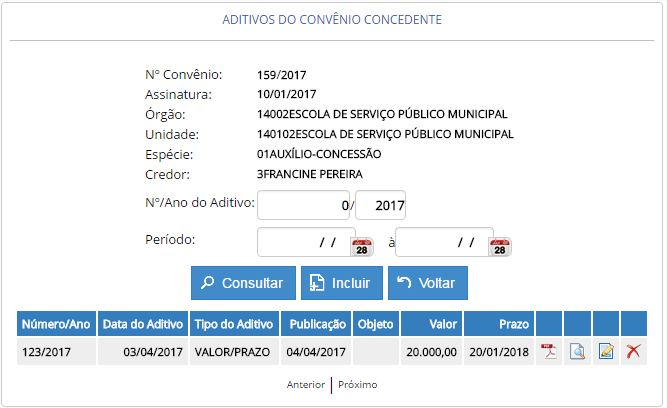 Ações disponíveis para cada registro retornado na consulta:Para retornar à tela de Manutenção do Convênio Concedente, clique no botão .Incluir AditivoNa tela de Aditivos do Convênio Concedente clique no botão .Ao clicar neste botão o sistema irá direcionar para a tela de Cadastro de Aditivos de Convênio: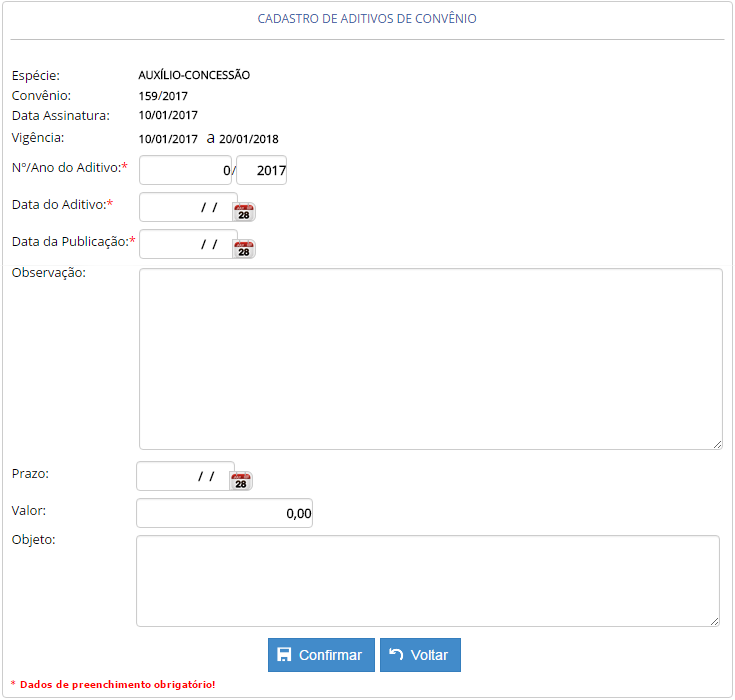 Após o preenchimento das informações do aditivo do convênio concedente, deve-se clicar em  para realizar a conclusão do cadastro.Nota: Para retornar à tela de Aditivos do Convênio Concedente sem salvar as informações, clique no botão .Ao confirmar, a aplicação irá exibir uma janela informativa, informando que os dados foram salvos com sucesso, conforme imagem abaixo:Anexos do AditivoNa tela de Aditivos do Convênio Concedente, para gerenciar os anexos, clique no ícone ; Ao clicar neste ícone, é disponibilizada a tela de Anexos do Aditivo do Convênio Concedente.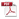 Consultar Anexos do AditivoNa tela de Anexos do Aditivo do Convênio Concedente, para efetuar a pesquisa de registros já inseridos, preencha algum campo do filtro e clique no botão ; Ao clicar neste botão, são exibidos todos os registros encontrados no sistema de acordo com o filtro(s) selecionado(s):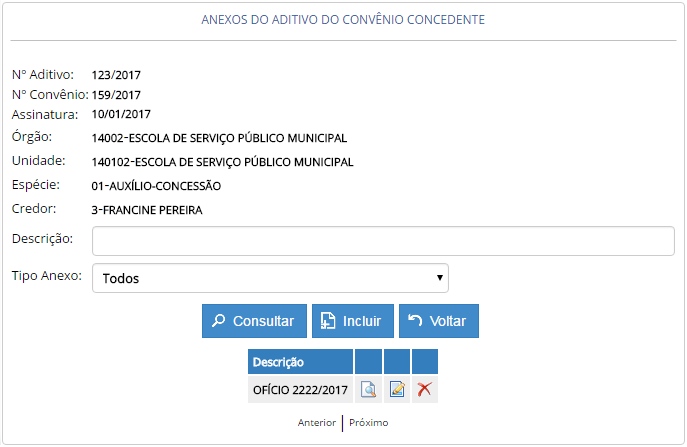 Ações disponíveis para cada registro retornado na consulta:Para retornar à tela de Aditivos do Convênio Concedente, clique no botão .Incluir Anexos do AditivoNa tela de Anexos do Aditivo do Convênio Concedente clique no botão .Ao clicar neste botão o sistema irá direcionar para a tela de Manutenção de Cadastro de Anexos: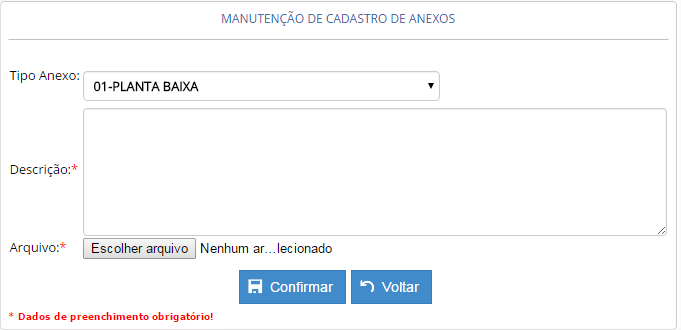 Após o preenchimento do cadastro do anexo, deve-se clicar em  para realizar a conclusão do cadastro.Nota: Para retornar à tela de Anexos do Aditivo do Convênio Concedente sem salvar as informações, clique no botão .Ao confirmar, a aplicação irá exibir uma janela informativa, informando que os dados foram salvos com sucesso, conforme imagem abaixo:Visualizar Anexos do AditivoNa tela de Anexos do Aditivo do Convênio Concedente, para visualizar o anexo clique no ícone .Ao clicar neste ícone, é disponibilizada a tela de Manutenção de Cadastro de Anexos, com todas as informações do registro cadastrado, em modo somente leitura: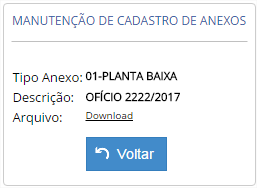 Nota: Para retornar à tela de Anexos do Aditivo do Convênio Concedente clique no botão .Editar Anexos do AditivoNa tela de Anexos do Aditivo do Convênio Concedente, para editar o anexo clique no ícone .Ao clicar neste ícone, é disponibilizada a tela de Manutenção de Cadastro de Anexos, com todas as informações do registro cadastrado, em modo de edição: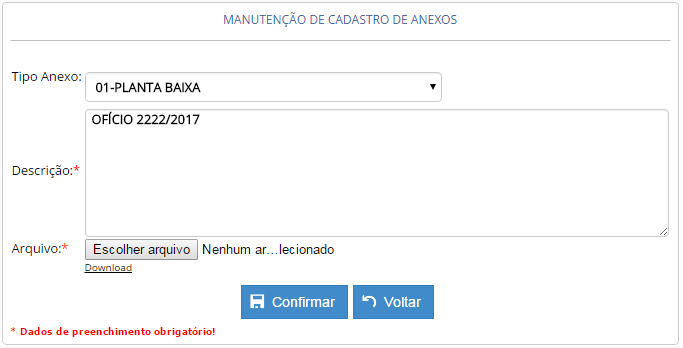 Após realizar as alterações do cadastro do anexo, deve-se clicar em  para gravar as alterações realizadas.Nota: Para retornar à tela de Anexos do Aditivo do Convênio Concedente sem salvar as informações, clique no botão .Ao confirmar, a aplicação irá exibir uma janela informativa, informando que os dados foram salvos com sucesso, conforme imagem abaixo:Excluir Anexos do AditivoNa tela de Anexos do Aditivo do Convênio Concedente, para excluir o anexo clique no ícone .Ao clicar neste ícone, é disponibilizada a tela de Manutenção de Cadastro de Anexos, com todas as informações do registro cadastrado, em modo somente leitura, para visualização das informações a serem excluídas; deve-se clicar em  para realizar a exclusão do registro: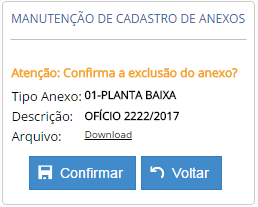 Nota: Para retornar à tela de Anexos do Aditivo do Convênio Concedente sem excluir o registro, clique no botão .Visualizar AditivoNa tela de Aditivos do Convênio Concedente, para visualizar o cadastro do aditivo clique no ícone .Ao clicar neste ícone, é disponibilizada a tela de Cadastro de Aditivos do Convênio, com todas as informações do registro cadastrado, em modo somente leitura: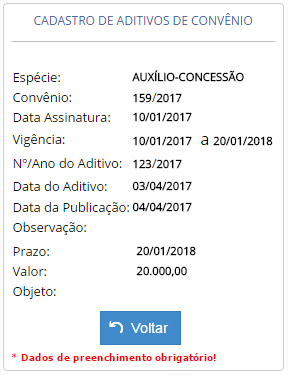 Nota: Para retornar à tela de Aditivos do Convênio Concedente clique no botão .Editar AditivoNa tela de Aditivos do Convênio Concedente, para editar o cadastro do aditivo clique no ícone .Ao clicar neste ícone, é disponibilizada a tela de Cadastro de Aditivos do Convênio, com todas as informações do registro cadastrado, em modo de edição: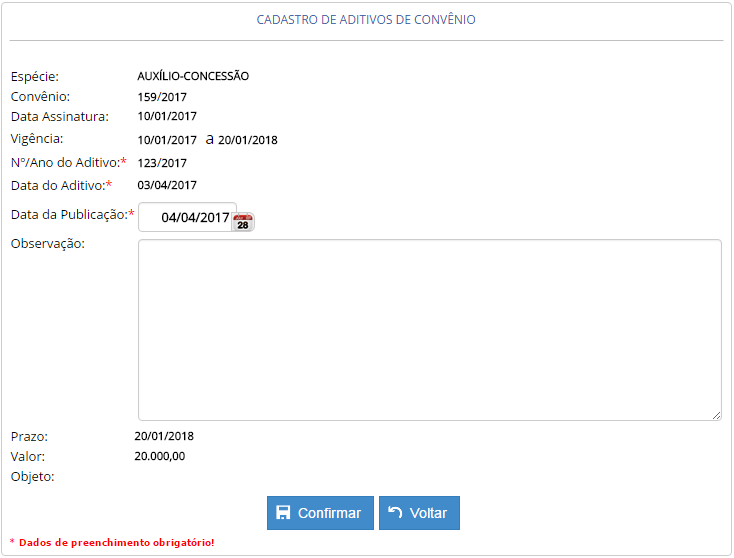 Após realizar as alterações do cadastro do aditivo deve-se clicar em  para gravar as alterações realizadas.Nota: Para retornar à tela de Aditivos do Convênio Concedente sem salvar as informações, clique no botão .Ao confirmar, a aplicação irá exibir uma janela informativa, informando que os dados foram salvos com sucesso, conforme imagem abaixo:Excluir AditivoNa tela de Aditivos do Convênio Concedente, para excluir o cadastro do aditivo clique no ícone .Ao clicar neste ícone, é disponibilizada a tela de Cadastro de Aditivos do Convênio, com todas as informações do registro cadastrado, em modo somente leitura, para visualização das informações a serem excluídas; deve-se clicar em  para realizar a exclusão do registro.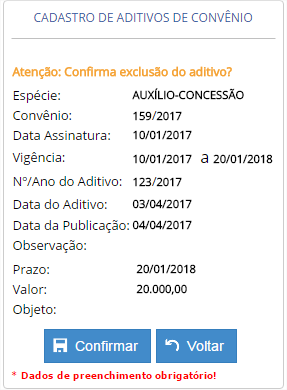 Nota: Para retornar à tela de Aditivos do Convênio Concedente sem excluir o registro, clique no botão .Anexos do Convênio ConcedenteNa tela de Manutenção do Convênio Concedente, para gerenciar os anexos, clique no ícone ; Ao clicar neste ícone, é disponibilizada a tela de Anexos do Convênio Concedente.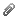 Consultar AnexosNa tela de Anexos do Convênio Concedente, para efetuar a pesquisa de registros já inseridos, preencha algum campo do filtro e clique no botão ; Ao clicar neste botão, são exibidos todos os registros encontrados no sistema de acordo com o filtro(s) selecionado(s):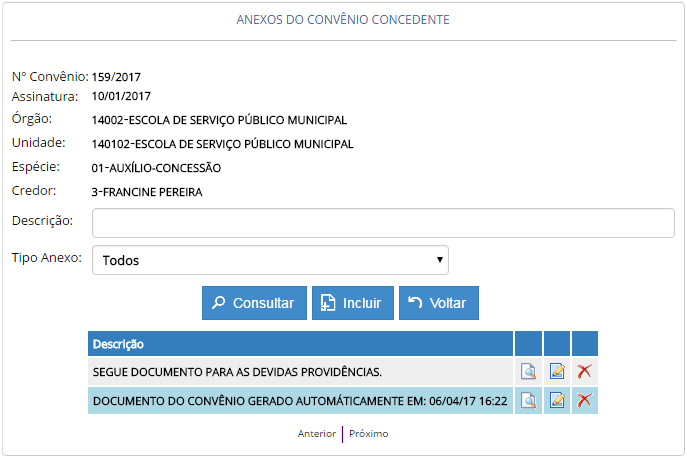 Ações disponíveis para cada registro retornado na consulta:Para retornar à tela de Manutenção do Convênio Concedente, clique no botão .Incluir AnexoNa tela de Anexos do Convênio Concedente clique no botão .Ao clicar neste botão o sistema irá direcionar para a tela de Manutenção de Cadastro de Anexos: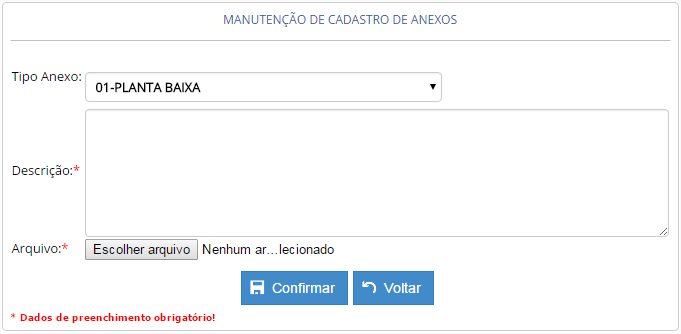 Após o preenchimento do cadastro do anexo, deve-se clicar em  para realizar a conclusão do cadastro.Nota: Para retornar à tela de Anexos do Convênio Concedente sem salvar as informações, clique no botão .Ao confirmar, a aplicação irá exibir uma janela informativa, informando que os dados foram salvos com sucesso, conforme imagem abaixo:Visualizar AnexoNa tela de Anexos do Convênio Concedente, para visualizar o anexo clique no ícone .Ao clicar neste ícone, é disponibilizada a tela de Manutenção de Cadastro de Anexos, com todas as informações do registro cadastrado, em modo somente leitura: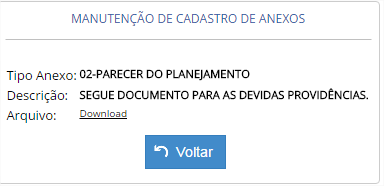 Nota: Para retornar à tela de Anexos do Convênio Concedente clique no botão .Editar AnexoNa tela de Anexos do Convênio Concedente, para editar o anexo clique no ícone .Ao clicar neste ícone, é disponibilizada a tela de Manutenção de Cadastro de Anexos, com todas as informações do registro cadastrado, em modo de edição: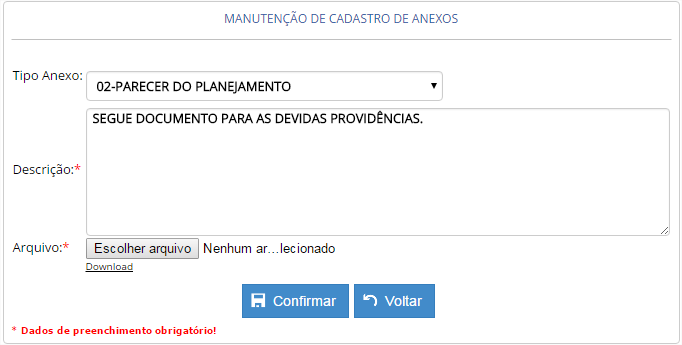 Após realizar as alterações do cadastro do anexo, deve-se clicar em  para gravar as alterações realizadas.Nota: Para retornar à tela de Anexos do Convênio Concedente sem salvar as informações, clique no botão .Ao confirmar, a aplicação irá exibir uma janela informativa, informando que os dados foram salvos com sucesso, conforme imagem abaixo:Excluir AnexoNa tela de Anexos do Convênio Concedente, para excluir o anexo clique no ícone .Ao clicar neste ícone, é disponibilizada a tela de Manutenção de Cadastro de Anexos, com todas as informações do registro cadastrado, em modo somente leitura, para visualização das informações a serem excluídas; deve-se clicar em  para realizar a exclusão do registro: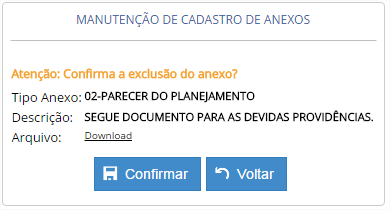 Nota: Para retornar à tela de Anexos do Convênio Concedente sem excluir o registro, clique no botão .Valores do Convênio ConcedenteNa tela de Manutenção do Convênio Concedente, para gerenciar os valores do convênio concedente, clique no ícone ; Ao clicar neste ícone, é disponibilizada a tela de Valores do Convênio Concedente, onde são apresentadas as informações orçamentárias, além de, disponibilizar opções de relatórios para impressão, conforme abaixo evidenciada: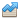 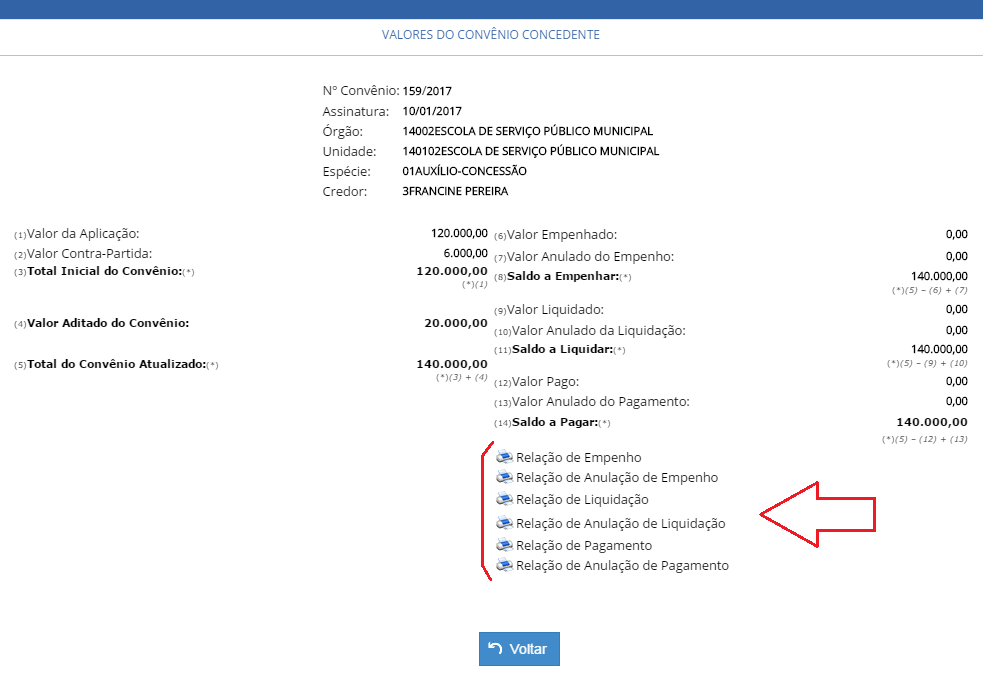 Encerar/Reabrir o Convênio ConcedenteEncerar o Convênio ConcedenteNa tela de Manutenção do Convênio Concedente, para encerrar o convênio concedente basta clicar no ícone ; Ao clicar neste ícone, o sistema solicita a confirmação do encerramento do convênio concedente: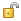 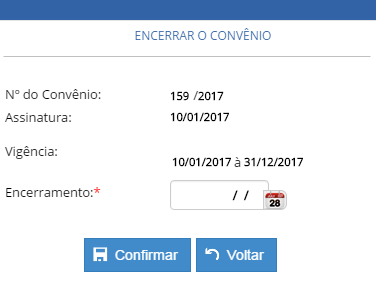 Após preencher a informação da data de encerramento do convênio concedente, deve-se clicar em .Nota: Para retornar à tela de Manutenção do Convênio Concedente sem encerrar convênio concedente, clique no botão .Ao confirmar, a aplicação irá exibir uma janela informativa, informando que o convênio concedente foi encerrado, conforme imagem abaixo: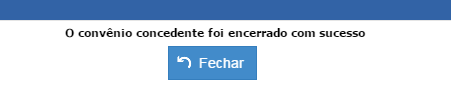 Reabrir o Convênio ConcedenteNa tela de Manutenção do Convênio Concedente, para reabrir o convênio concedente basta clicar no ícone ; Ao clicar neste ícone, o sistema solicita a confirmação da reabertura do convênio concedente: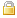 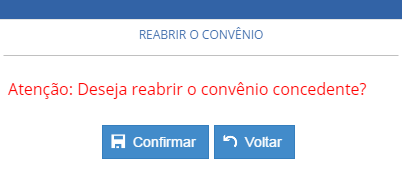 Para reabrir o convênio concedente, deve-se clicar em .Nota: Para retornar à tela de Manutenção do Convênio Concedente sem reabrir o convênio, clique no botão .Ao confirmar, a aplicação irá exibir uma janela informativa, informando que o convênio concedente foi reaberto, conforme imagem abaixo: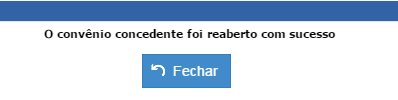 Visualizar Convênio ConcedenteNa tela de Manutenção do Convênio Concedente, para visualizar o cadastro do convênio concedente clique no ícone .Ao clicar neste ícone, é disponibilizada a tela de Cadastro de Convênio Concedente, com todas as informações do registro cadastrado, em modo somente leitura: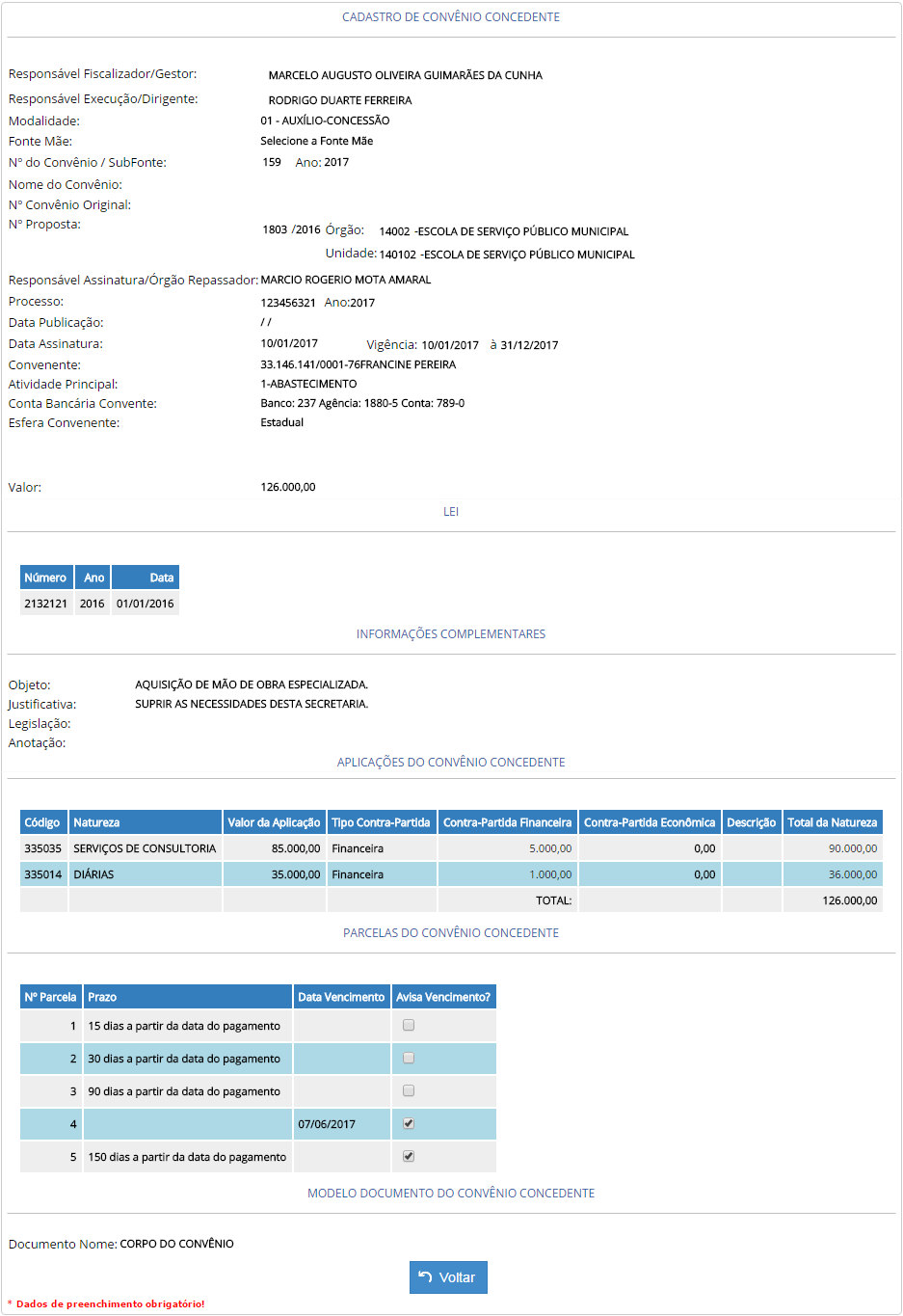 Nota: Para retornar à tela de Manutenção do Convênio Concedente clique no botão .Editar Convênio ConcedenteNa tela de Manutenção do Convênio Concedente, para editar o cadastro do convênio concedente clique no ícone .Ao clicar neste ícone, é disponibilizada a tela de Cadastro do Convênio Concedente, com todas as informações do registro cadastrado, em modo de edição: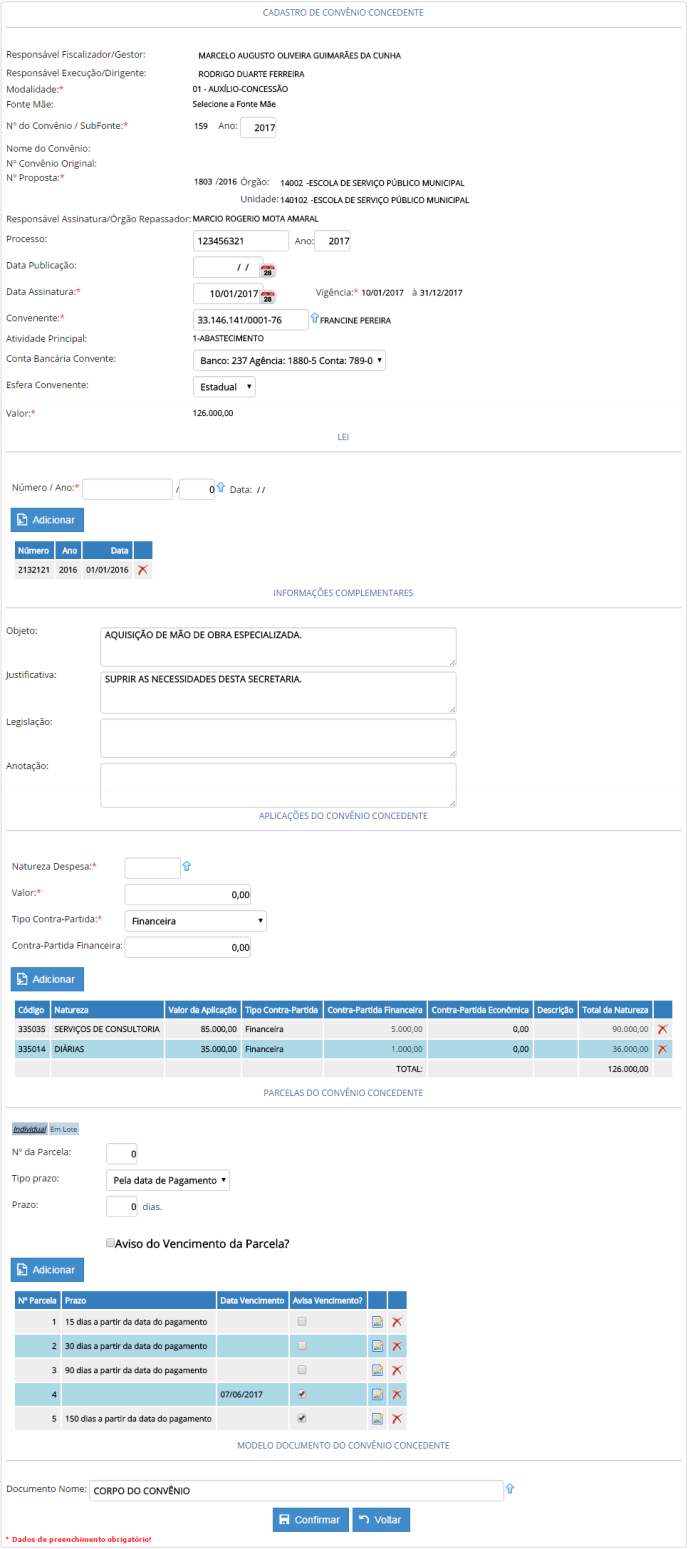 Após realizar as alterações do cadastro do convênio concedente, deve-se clicar em  para gravar as alterações realizadas.Nota: Para retornar à tela de Manutenção do Convênio Concedente sem salvar as informações, clique no botão .Ao confirmar, a aplicação irá exibir uma janela informativa, informando que os dados foram salvos com sucesso, conforme imagem abaixo:Excluir Convênio ConcedenteNa tela de Manutenção do Convênio Concedente, para excluir o convênio concedente clique no ícone .Ao clicar neste ícone, é disponibilizada a tela de Cadastro do Convênio Concedente, com todas as informações do registro cadastrado, em modo somente leitura, para visualização das informações a serem excluídas; deve-se clicar em  para realizar a exclusão do registro.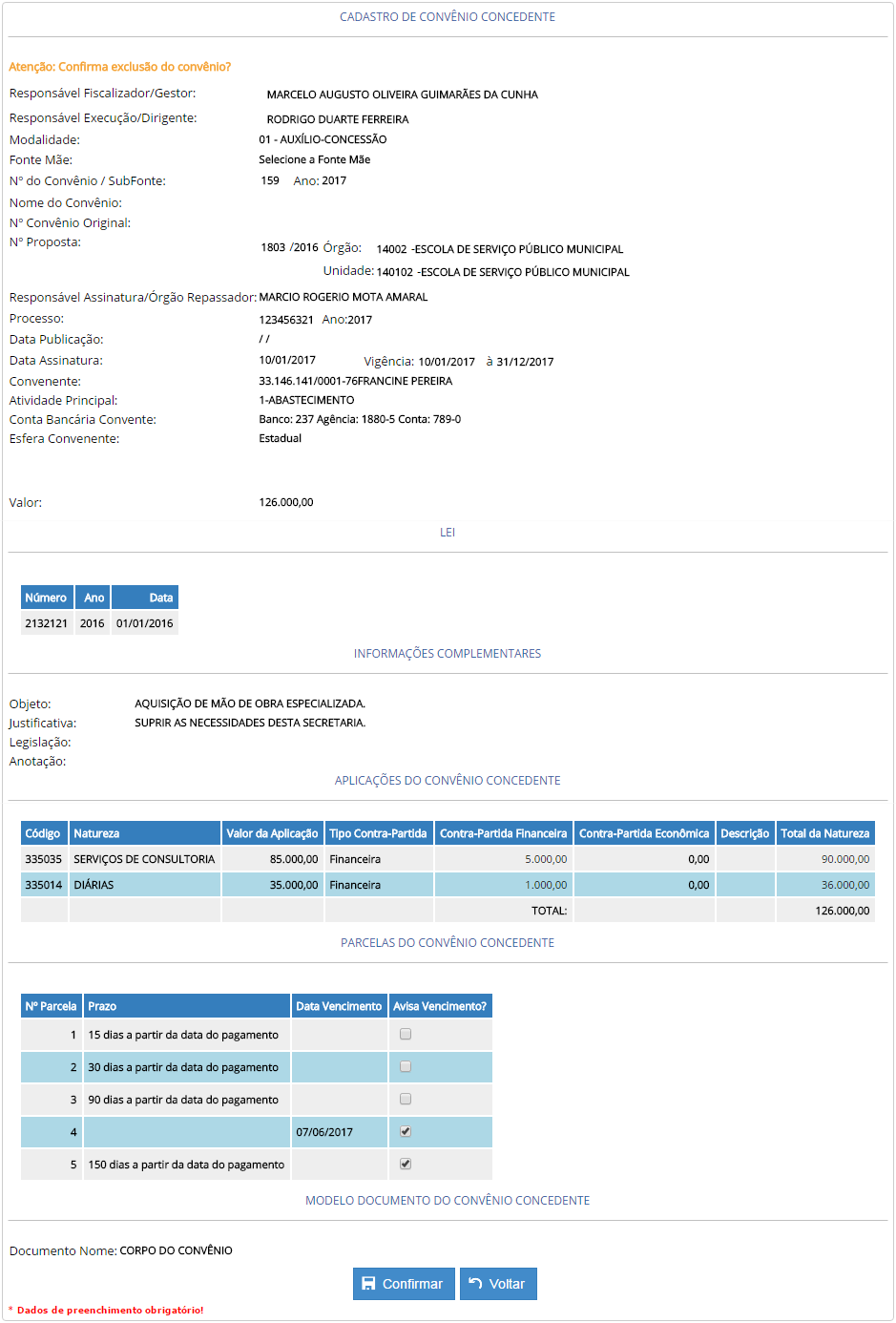 Nota: Para retornar à tela de Manutenção do Convênio Concedente sem excluir o registro, clique no botão .Manual do UsuárioSistema de Convênios – Execução ConcedenteElaboração:Ábaco SistemasRevisão & Edição:Márcio Marques Gonçalves, 
Diretor de Convênios e Fundos – DCONF/SUBCI/SEMEFGestão:ARNALDO GOMES FLORES
Subsecretário Municipal de Controle Interno – SUBCI/SEMEFLOURIVAL LITAIFF PRAIA
Secretário Municipal de Finanças, Tecnologia da Informação e Controle Interno – SEMEF.ARTHUR VIRGÍLIO DO CARMO RIBEIRO NETO
Prefeito de Manaus
2018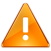 Verifique com o administrador do sistema o endereço, usuário e senha de acesso ao sistema.Ícone da AçãoTítulo / Descrição da AçãoTexto do Convênio Concedente.Certidão do Convênio Concedente.Plano de Trabalho do Convênio Concedente.Tomada de Conta Especial do Convênio Concedente.Prestação de Contas do Convênio Concedente.Notificações do Convênio Concedentes.Aditivos do Convênio Concedente.Anexos do Convênio Concedente.Valores do Convênio Concedente. / Encerrar/Reabrir o Convênio Concedente.Visualizar os Dados do Convênio Concedente.Editar os Dados do Convênio Concedente.Excluir o Convênio Concedente.Ícone da AçãoTítulo / Descrição da AçãoVisualizar certidão do convênio concedente.Editar certidão do convênio concedente.Excluir certidão do convênio concedente.Ícone da AçãoTítulo / Descrição da AçãoCronograma de Execução do Convênio Concedente.Visualizar Convênio Concedente.Editar Convênio Concedente.Excluir Convênio Concedente.Ícone da AçãoTítulo / Descrição da AçãoVisualizar meta do plano de trabalho.Editar meta do plano de trabalho.Excluir meta do plano de trabalho.Ícone da AçãoTítulo / Descrição da AçãoRelatório de Tomada de Contas Especial do Convênio Concedente.Comissão / Membros da Tomada de Contas Especial do Convênio Concedente.Visualizar Tomada de Contas Especial do Convênio Concedente.Editar Tomada de Contas Especial do Convênio Concedente.Excluir Tomada de Contas Especial do Convênio Concedente.Ícone da AçãoTítulo / Descrição da AçãoVisualizar membros da comissão.Editar membro da comissão.Excluir membro da comissão.Ícone da AçãoDescrição da AçãoParecer da prestação de conta do convênio concedente.Visualizar prestação de conta do convênio concedente.Editar prestação de conta do convênio concedente.Excluir prestação de conta do convênio concedente.Ícone da AçãoDescrição da AçãoVisualizar parecer da prestação de conta do convênio concedente.Editar parecer da prestação de conta do convênio concedente.Excluir parecer da prestação de conta do convênio concedente.Ícone da AçãoDescrição da AçãoImprimir documento da notificação do convênio concedente.Anexar documentos/arquivos da notificação do convênio concedente.Visualizar notificação do convênio concedente.Editar notificação do convênio concedente.Excluir notificação do convênio concedente.Ícone da AçãoDescrição da AçãoVisualizar anexo da notificação do convênio concedente.Editar anexo da notificação do convênio concedente.Excluir anexo da notificação do convênio concedente.Ícone da AçãoDescrição da AçãoAnexar documentos/arquivos dos aditivos do convênio concedente.Visualizar aditivos do convênio concedente.Editar aditivos do convênio concedente.Excluir aditivos do convênio concedente.Ícone da AçãoDescrição da AçãoVisualizar anexo do aditivo do convênio concedente.Editar anexo do aditivo do convênio concedente.Excluir anexo do aditivo do convênio concedente.Ícone da AçãoDescrição da AçãoVisualizar anexo do convênio concedente.Editar anexo do convênio concedente.Excluir anexo do convênio concedente.